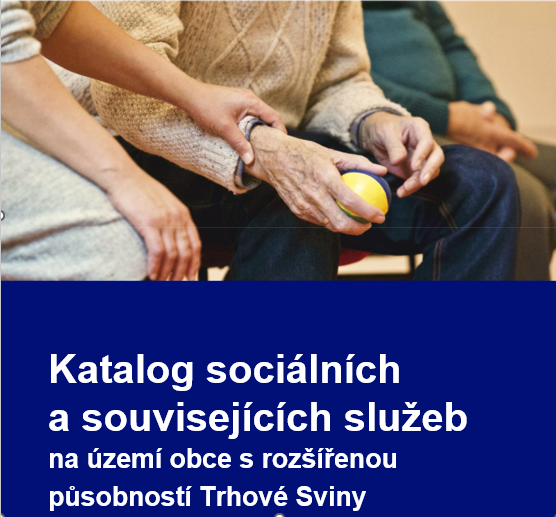 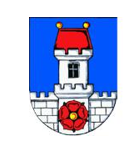                                                                                      2023-2025                            OBSAHÚVODNÍ INFORMACE	4SLUŽBY POSKYTOVANÉ DLE ZÁKONA Č. 108/2006 Sb.DOSTUPNÉ NA TRHOVOSVINENSKU	5Bezplatná poradna mezi paragrafy (ICOS Český Krumlov)	6Centrum denních služeb (Nazaret - středisko Husitské diakonie)	8Domov pro seniory Horní Stropnice (Dobrá Voda)	9Domov pro seniory Chvalkov (Čížkrajice)…………………………………………10Chráněné bydlení (FOKUS České Budějovice)	11Nízkoprahový klub ARCHA (Domeček- středisko Husitské diakonie)	12Nízkoprahový klub Domeček (Domeček- středisko Husitské diakonie)	13Odlehčovací služba terénní (Hospicová péče sv. Kleofáše)	14Odlehčovací služba terénní (Ledax)	15Osobní asistence (Ledax)	16Pečovatelská služba (ARCHA Borovany)	17Pečovatelská služba (Borůvka)	18Pečovatelská služba (Ledax)	19Průvodcovské a předčitatelské služby (Česká maltézská pomoc)	20Sociálně terapeutická dílna (Nazaret - středisko Husitské diakonie)	21Sociální rehabilitace (FOKUS České Budějovice)	22Terénní programy (PREVENT 99)	23Tísňová péče (Anděl Strážný, z.ú.) …………………………………………………….24Tísňová péče (Život 90, z.ú.) ……………………………………………………………25SOUVISEJÍCÍ A DOPROVODNÉ SLUŽBY	26Adiktologická poradna (PREVENT 99)	27Centrum komunitních aktivit Trhové Sviny ……………………………………………… 28Domácí hospicová péče - Domácí hospic sv. Veroniky	29Domácí hospicová péče (Ledax)	30Domácí hospicová péče (Hospicová péče sv. Kleofáše, o.p.s.) …………………… 31Domácí zdravotní péče (Ledax)	32Domy s pečovatelskou službou (Trhové Sviny, Borovany,Nové Hrady, Jílovice)	33Ergoterapeutická dílna (Domeček- středisko Husitské diakonie)	34Chráněná dílna (Domeček – středisko Husitské diakonie)…………………………  35Chráněné dílny - keramická, textilní (Nazaret - středisko Husitské diakonie)	36Komunitní centrum (Město Nové Hrady)	37Komunitní škola Borovany	38Letní pobytová akce (Nazaret – středisko Husitské diakonie) ………………………39Městská policie (Město Trhové Sviny)      	40Odbor sociálních věcí (Městský úřad Trhové Sviny)	41       Podpora pěstounských rodin (Domeček- středisko Husitské diakonie)	……43Podpora rodin s dětmi (Domeček- středisko Husitské diakonie)	44Policie České Republiky	45Poradna pro nelátkové závislosti (PREVENT 99)	46Preventivní a poradenská setkávání seniorů s terénní zdravotní sestrou (ARCHA Borovany)	…………………………………………………………….47Půjčovny kompenzačních pomůcek (Ledax, Borůvka, Nazaret-středisko Husitské diakonie)	48Půjčovna kompenzačních pomůcek (Hospicová péče sv. Kleofáše, o.p.s.) ………49Regionální humanitární středisko (Domeček- středisko Husitské diakonie)	50Rodinné centrum (RC Trhováček Trhové Sviny )	51Sociální šatník (Domeček- středisko Husitské diakonie)	52Školka pro seniory (Borůvka)	53Tábory a volnočasové aktivity (Domeček- středisko Husitské diakonie) …………54Taneční soubor Kukačky (Nazaret – středisko Husitské diakonie) ……………….. 55Úřady práce (kontaktní pracoviště T. Sviny, Borovany, N. Hrady)	56Volnočasové aktivity, trénování paměti (ARCHA Borovany)	57Základní škola a Základní škola speciální (MŠ, ZŠ a PrŠ Trhové Sviny)	58Zdravotní služby pro osoby s duševním onemocněním (FOKUS)	59Zdravotní služby (Poliklinika Trhové Sviny)	60Zdravotní služby (Zdravotní středisko Borovany)	61Zdravotní služby (Zdravotní středisko Horní Stropnice)	62Zdravotní služby (Zdravotní středisko Nové Hrady)	63DALŠÍ SLUŽBY V OKOLÍ TRHOVOSVINENSKA	64Intervenční centrum pro osoby ohrožené domácím násilím(Diecézní charita České Budějovice)	65Krizová pomoc (Krizové centrum pro děti a rodinu)	66Odlehčovací služby (Domácí hospic sv. Veroniky)………………………………..…..67Poradna pro cizince a migranty (Diecézní charita České Budějovice)	68Poradna pro rodiny po ztrátě (Hospicová péče sv. Kleofáše, o.p.s.) ………………69Poradna pro pečující o lidi s demencí (Hospicová péče sv. Kleofáše, o.p.s.)……..70Raná péče (APLA Jižní Čechy)	71Raná péče (I MY, o.p.s.)	72Raná péče (Společnost pro ranou péči, pobočka České Budějovice)	73Sociálně aktivizační služby (APLA Jižní Čechy)	74Sociální rehabilitace pro osoby se sluchovým postižením (Tichý svět)	75Sociální rehabilitace pro osoby se zrakovým postižením (Tyflokabinet)	76Tlumočnické služby (STŘEP)	77DALŠÍ SLUŽBY, KONTAKTY A INFORMACE	78Vybrané kontakty	79Přehled druhů sociálního poradenství	81Přehled služeb sociální péče	82     Přehled služeb sociální prevence	84ÚVODNÍ INFORMACEKatalog sociálních a souvisejících služeb pro území obce s rozšířenou působností (ORP) Trhové Sviny nabízí přehled nabídky sociálních a souvisejících služeb na území Trhovosvinenska. Naleznete v něm základní informace o jednotlivých službách, kontaktní údaje na jejich poskytovatele a informace o časových možnostech jejich využívání.Katalog je členěn do několika částí:přehled služeb poskytovaných podle zákona č. 108/2006 Sb., o sociálních službách dostupných přímo na Trhovosvinensku (poskytovatelé sociálních služeb působící přímo v území obce s rozšířenou působností Trhové Sviny – buď se sídlem v území nebo se sídlem mimo Trhovosvinensko, ale s působností v tomto regionu);přehled souvisejících a doprovodných služeb (služby a informace, které nejsou poskytovány dle výše uvedeného zákona, ale se sociální oblastí úzce souvisí a jsou nebo mohou být občany z Trhovosvinenska využívány);další služby a informace související se sociální oblastí (úřady, důležitá telefonní čísla, kontakty na důležité instituce a organizace, další služby).Pro více informací o sociálních službách na Trhovosvinensku navštivte také webové stránky s přehledem všech služeb a možností jejich vyhledávání (www.socialnisluzbyts.cz), popř. webové stránky města Trhové Sviny (www.tsviny.cz) nebo stránky konkrétních poskytovatelů sociálních, souvisejících a doprovodných služeb.Údaje o poskytovatelích sociálních služeb uvedené v tomto materiálu jsou aktualizovány k 01.01.2023 a jsou řazeny dle možností abecedně.SLUŽBY POSKYTOVANÉ DLE ZÁKONA Č. 108/2006 Sb.DOSTUPNÉ NA TRHOVOSVINENSKUBezplatná poradna mezi paragrafy (ICOS Český Krumlov)Popis službyBezplatná poradna mezi paragrafy poskytuje základní a odborné sociální a právní poradenství převážně v těchto oblastech: občanské právo - např. nájem a pronájem, spotřebitelská problematika; finanční, dluhová a rozpočtová problematika - např. rodinné rozpočty, splátkové kalendáře, exekuce, „osobní bankrot“; pracovní právo - např. pracovní smlouvy, ukončení pracovního poměru, nárok na dovolenou; rodinné právo - např. vztahy mezi rodiči a dětmi, úprava poměrů k nezletilým dětem, výživné, úprava styku rodiče s dítětem, rozvodové a porozvodové spory; správní právo - nesprávné rozhodování úřadů, pracovníků úřadů aj.; sociální systém – jaké existují dávky pro nízkopříjmové rodiny a jednotlivce; lidská práva.Centrum denních služeb(Nazaret – středisko Husitské diakonie)Popis službyCentrum denních služeb Nazaret je určeno pro osoby se zdravotním postižením primárně z ORP Trhové Sviny, při volné kapacitě i z okolních obcí. Posláním služby je umožnit uživatelům plnohodnotně prožít den s možností využití nabízených aktivit, v sociálním kontaktu s ostatními uživateli, s podporou jejich soběstačnosti a zajištěním potřeb. Poskytujeme uživatelům pomoc při hygieně a stravování, výchovné, vzdělávací, aktivizační a sociálně terapeutické činnosti, pomoc při uplatňování práv a oprávněných zájmů, zprostředkování kontaktu se společenským prostředím. Uživatelům fakultativně nabízíme doprovod či dopravu z bydliště do Nazaretu (pouze při volné personální kapacitě).Domov pro seniory Horní Stropnice (Dobrá Voda)Popis službyDomov pro seniory poskytuje celodenní péči o seniory, kteří pro trvalé změny zdravotního stavu potřebují kompletní péči a ve zvýšené formě též ošetřovatelské úkony, jež jim nemohou být zajištěny členy jejich rodiny ani pečovatelskou službou nebo jinými službami sociální péče, a dále pro seniory, kteří toto umístění nezbytně potřebují z jiných vážných důvodů. Nemohou však být přijati senioři, jejichž zdravotní stav vyžaduje léčení a ošetřování v lůžkovém zdravotnickém zařízení.Domov pro seniory Chvalkov (Čížkrajice)Popis službyDomov pro seniory poskytuje celodenní péči o seniory, kteří pro trvalé změny zdravotního stavu potřebují kompletní péči a ve zvýšené formě též ošetřovatelské úkony, jež jim nemohou být zajištěny členy jejich rodiny ani pečovatelskou službou nebo jinými službami sociální péče, a dále pro seniory, kteří toto umístění nezbytně potřebují z jiných vážných důvodů. Nemohou však být přijati senioři, jejichž zdravotní stav vyžaduje léčení a ošetřování v lůžkovém zdravotnickém zařízení.Chráněné bydlení (FOKUS České Budějovice)Popis službySlužba je poskytována osobám s duševním onemocněním, které nemají dostatečné kompetence v oblasti samostatného bydlení, péče o sebe apod. Služba jim poskytuje podporu v rozsahu, který potřebují, např. pomoc při péči o domácnost, péči o sebe, doprovody na úřad nebo poradenství. Cílem služby je, aby to dokázaly tyto činnosti dlouhodobě zvládat, což jim v budoucnu umožní bydlet samostatně tak, jak je to obvyklé u běžné populace. Chráněné bydlení je pobytová sociální služba.Nízkoprahový klub ARCHA (Domeček – středisko Husitské diakonie)Popis službyNízkoprahový klub Archa je zařízení pro děti a mládež, které nabízí prostor pro smysluplné trávení volného času (stolní hry, hudební produkce, doučování apod.). Současně jsou dětem a mládeži k dispozici následující služby: výchovné, vzdělávací a aktivizační činnosti; zprostředkování kontaktu se společenským prostředím; sociálně terapeutické činnosti; pomoc při uplatňování práv, oprávněných zájmů a při obstarávání osobních záležitostí.Nízkoprahový klub Domeček(Domeček – středisko Husitské diakonie)Popis službyNízkoprahový klub Domeček je zařízení pro děti a mládež, které nabízí prostor pro smysluplné trávení volného času (výtvarná dílna, stolní hry, hudební dílna, doučování, biblický klub). Současně jsou dětem a mládeži k dispozici následující služby: výchovné, vzdělávací a aktivizační činnosti; zprostředkování kontaktu se společenským prostředím; sociálně terapeutické činnosti; pomoc při uplatňování práv, oprávněných zájmů a při obstarávání osobních záležitostí.Odlehčovací služba terénní (Hospicová péče sv. Kleofáše)Popis službyTerénní odlehčovací služba je poskytována v přirozeném domácím prostředí klienta v dojezdové vzdálenosti služby do 35 km od Třeboně (po dohodě smluvních stran lze ve výjimečných případech přijmout do péče klienta i ze vzdálenějšího místa pobytu). Služba je určena osobám se zdravotním postižením a seniorům, se zaměřením na osoby nevyléčitelně nemocné v poslední etapě svého života, o které je celodenně pečováno v jejich přirozeném domácím prostředí, a které si přejí ve svém prostředí zůstat. Cílem služby je profesionálně a zároveň citlivě zastoupit pečující osobu a poskytnout jí tak nezbytný čas k odpočinku a regeneraci nebo k vyřízení potřebných osobních záležitosti a zkvalitnit tak život rodinám pečujících. Dalším cílem je nezbytná a profesionální edukace rodiny v oblasti pečování o těžce nemocného.Odlehčovací služba terénní (Ledax)Popis službyTerénní odlehčovací služba nabízí podporu osobám, které dlouhodobě pečují o osobu blízkou s potřebou 24hodinové péče. Cílem služby je zastoupit rodinné příslušníky nebo jiné pečující v péči o jejich blízké a poskytnout jim tak čas na odpočinek, zajištění osobních záležitostí a intenzivnější prožívání vlastního osobního života. Jde o služby nepravidelné s vícehodinovým rozsahem, po dohodě i celodenním, které se odehrávají v domácím prostředí uživatele.Osobní asistence (Ledax)Popis službyOsobní asistence je služba, která je poskytována v domácnosti klienta. Je určena seniorům a osobám se sníženou soběstačností, kteří potřebují pomoc při zvládání běžných úkonů péče o sebe sama nebo o svou domácnost. Součástí služby je i základní sociální poradenství. Osobní asistence může být poskytována 24 hodin denně, 7 dní v týdnu. Osobní asistenti klientům pomáhají nejen fyzicky, ale také pomáhají zvládat mnohdy všudypřítomnou samotu a izolaci, s uživateli procvičují paměť, asistují na procházkách, kulturních akcích a tím umožňují člověku žít doma ve vlastní domácnosti životem blízkým běžnému standardu.Pečovatelská služba (ARCHA Borovany)Popis službyPečovatelská služba je poskytována v domácnosti klienta. Je určena seniorům a osobám se sníženou soběstačností, které potřebují pomoc při zvládání běžných úkonů péče o sebe sama nebo o svou domácnost. V rámci pečovatelské služby je poskytováno také základní sociální poradenství. Služba zahrnuje např. pomoc při péči o vlastní osobu (pomoc při oblékání, pomoc při prostorové orientaci, při přesunu na lůžko nebo vozík, pomoc při osobní hygieně atd.), pomoc s chodem domácnosti (běžný úklid a údržba domácnosti, topení v kamnech včetně donášky a přípravy topiva, běžné i velké nákupy, praní a žehlení ložního i osobního prádla, popřípadě jeho drobné opravy), pomoc při pobytu venku (procházky, nutné obchůzky), pomoc při zajištění stravy (donáška snídaně, oběda či večeře – 7 dní v týdnu, případně pomoc s přípravou vlastního jídla), pomoc s vyřizováním úředních záležitostí, setrvání s klienty v době, kdy jejich pečující osoby musí odejít, aktivizační činnosti.Pečovatelská služba(Borůvka)Popis službyPečovatelská služba je poskytována v domácnosti klienta. Je určena seniorům a osobám se sníženou soběstačností, které potřebují pomoc při zvládání běžných úkonů péče o sebe sama nebo o svou domácnost. V rámci pečovatelské služby je poskytováno také základní sociální poradenství. Služba zahrnuje např. péči o vlastní osobu klienta, pomoc při osobní hygieně, stravování, dovozu k lékaři, na pravidelné rehabilitace, podání léků, ošetření na lůžku, úklid, pomoc s vyřizováním na úřadech, s pracemi na zahradě a kolem domu, nákupy, dovoz stravy apod. Poskytovatel dále zajišťuje fakultativní služby „školka pro seniory“ a „denní centrum pro osoby s mentálním a kombinovaným postižením“.Pečovatelská služba(Ledax)Popis službyPečovatelská služba je sociální služba poskytovaná v domácnosti klienta. Je určena seniorům a osobám se sníženou soběstačností, které potřebují pomoc při zvládání běžných úkonů péče o sebe sama nebo o svou domácnost. V rámci pečovatelské služby je poskytováno také základní sociální poradenství. Služba zahrnuje např. pomoc při osobní hygieně (koupání, omývání na lůžku), pomoc při zajištění chodu domácnosti (poklizení, praní a žehlení), nákupy, pomoc při zajištění stravy (dovoz obědů), doprovod k lékaři, na instituce, úřady, aktivizační služby atd.Průvodcovské a předčitatelské služby (Česká maltézská pomoc)Popis službyCílem služby je podporovat rodiny pečující o děti, mládež a osoby s postižením. Obsahem je doprovození dětí, mládeže a ostatních osob s postižením do speciálních škol a zařízení v Českých Budějovicích formou svozu z okolních měst a obcí (zprostředkovávání kontaktu se společenským prostředím). Tato činnost probíhá pravidelně od pondělí do pátku po dobu školního roku na základě individuálního plánu uživatele a podle časového harmonogramu – ranní svoz od 6.00 do 9.00 hodin, pro odpolední svoz od 13.00 do 16.00 hodin. Na území ORP T. Sviny je provozována trasa B (Trhové Sviny, Borovany, Strážkovice, České Budějovice). Poskytovatelem je zajišťována rovněž zdravotnická a humanitární pomoc a psychosociální pomoc.Sociálně terapeutická dílna (Nazaret – středisko husitské diakonie)Popis službySociálně terapeutická dílna Nazaret je určena pro osoby se zdravotním postižením primárně z ORP Trhové Sviny, při volné kapacitě i z okolních obcí. Posláním služby je podporovat uživatele, aby získali či zdokonalili svoje pracovní návyky a dovednosti a tím posílili svou soběstačnost v běžném životě. Dále poskytujeme uživatelům pomoc při hygieně a stravování, sociálně terapeutické činnosti a nácvik dovedností potřebných ke zvýšení soběstačnosti. Uživatelům fakultativně nabízíme doprovod či dopravu z bydliště do Nazaretu (pouze při volné personální kapacitě)..Sociální rehabilitace (FOKUS České Budějovice)Popis službySociální rehabilitace je soubor specifických činností směřujících k podpoře dosažení samostatnosti, nezávislosti a soběstačnosti osob s duševním onemocněním. Služba je poskytována uživatelům na Trhovosvinensku v jejich přirozeném sociálním prostředí (služba je zajištěna i v dalších lokalitách kraje - ORP Kaplice, Č. Krumlov, Č. Budějovice a Týn nad Vltavou). Poskytování služby zahrnuje sociální poradenství, podporu a pomoc při využívání běžných služeb (veřejné služby, zaměstnavatelé, pracovní agentury, úřady, a to ve formě tréninku dovedností, asistence, podpory při zvládání činností, doprovodu, vyjednávání ve prospěch uživatele), spolupráci s rodinou uživatele služeb a aktivní kontaktování. Součástí širšího týmu jsou i zdravotníci.    Terénní programy(PREVENT 99)Popis služby	Jedná se o terénní sociální práci, která je určená uživatelům jakýchkoli návykových či psychotropních látek, ať už je berou injekčně, šňupají nebo kouří a také ženám poskytujícím placené sexuální služby. Primární cílovou skupinou jsou osoby ohrožené závislostí nebo závislé na návykových látkách. Poskytované služby: výměna injekčního materiálu a distribuce materiálu ke snižování zdravotních rizik, poradenství a zprostředkování testování na žloutenku B, C, HIV a Syfilis, zprostředkování detoxu a léčby závislostí, sociální práce a asistence – poradenství a asistence při jednání s úřady, hledání práce, ubytování atd. Jednotlivé programy jsou provázané a poskytují služby nejen uživatelům drog, ale také jejich sociálnímu okolí. Organizace Prevent 99 dále zajišťuje ambulantní služby Kontaktní centrum a Adiktologická poradna.Tísňová péče(Anděl Strážný, z.ú.)Popis službyAnděl Strážný, z.ú. poskytuje komplexní služby v oblasti nepřetržité tísňové péče v rámci celé ČR určené především seniorům, zdravotně postiženým a dlouhodobě nemocným. Naším cílem je především zajistit klientům pomoc v krizových situacích /při pádu, zhoršení zdravotního stavu, napadení), přispět k jejich soběstačnosti, zachovat kvalitu jejich života v přirozeném sociálním prostředí (doma) a dopřát jim pocit jistoty a bezpečí.Tísňová péče(Život 90, z.ú.)Popis službyCílem organizace ŽIVOT 90 je podporovat nezávislost u starších lidí. Snaha o to, aby ve všedních povinnostech byli tito lidé co nejsamostatnější, nevzdávali se vlastního úsudku a rozhodování a nepřestávali se podílet na společenském životě. Organizace ŽIVOT 90 nabízí v Českých Budějovicích službu tísňové péče NADOSAH. Ta díky speciálnímu zařízení zajišťuje vzdálenou hlasovou komunikaci s dispečinkem a včasnou pomoc v případě pádu nebo náhlého zhoršení zdravotního stavu.SOUVISEJÍCÍDOPROVODNÉSLUŽBY24Adiktologická poradna(PREVENT 99)Popis službyAdiktologická poradna v Č. Budějovicích poskytuje bezplatné služby pro ty, kteří se dostali do obtíží spojených se závislostním chováním a jejich blízkým, kteří také hledají odbornou pomoc. Jsou zde nabízeny následující služby: ambulantní léčba závislosti a doléčování formou individuální, párové a rodinné terapie, odborné sociální poradenství, zprostředkování péče dalších odborníků a institucí (zdravotních a sociálních), testování HIV a virových hepatitid, krizová intervence, pomoc při vyřízení ústavní či rezidentní léčby, příprava na léčbu, těhotenské testy pro uživatelky drog, podpůrná skupina pro abstinující klienty, rodičovská skupina.Centrum komunitních aktivit Trhové SvinyPopis služby Prostory komunitního centra jsou určeny především pro realizaci aktivit přímé komunitní sociální práce, vzdělávacích a kulturních aktivit s cílem zlepšit sociální situaci osob, které jsou sociálně vyloučené, ohrožené sociálním vyloučením nebo osoby zdravotně postižené. Komunitní centrum může využít kdokoliv, bez rozdílu věku. Probíhají zde socializační aktivity, vzdělávací koordinované aktivity jak pro mládež, tak pro seniory, integrační a tvůrčí aktivity pro všechny věkové generace. CKA se snaží nabízet osobám smysluplné využívání volného času u aktivity vzdělávacích, integračních a tvůrčích. Jsou zde pro ně připravené i osvětové, preventivní a informační programy na podporu zdravého životního stylu.Domácí hospicová péče (Domácí hospic sv. Veroniky)Popis službyDomácí hospic sv. Veroniky nabízí specializovaný typ péče, jejíž cílem je, aby těžce nemocný člen rodiny mohl žít i prožít závěr svého života doma mezi svými blízkými. Služba pomáhá nevyléčitelně nemocným, kterým byla ukončena léčba vedoucí k uzdravení a byla doporučena léčba paliativní. Služba poskytuje komplexní odbornou zdravotní, sociální, příp. psychologickou i duchovní péči včetně zapůjčení pomůcek usnadňujících péči (automatické polohovací lůžko, antidekubitní matrace, koncentrátor kyslíku atd.). Přáním Domácího hospice je, aby nevyléčitelně nemocný pacient mohl žít nejlépe bez bolesti, nezůstal ani v posledních chvílích osamocen (aby mohl být obklopen především svými blízkými) a aby za každých okolností byla zachována jeho lidská důstojnost.Domácí hospicová péče(Ledax)Popis službyDomácí hospicová péče zahrnuje komplexní péči o nevyléčitelně nemocného, včetně léčby bolesti, dušnosti, ošetřování ran, stomií aj. Domácí hospicovou péči poskytují registrované zdravotní sestry přímo v domácím prostředí klienta 24 hodin denně, 7 dní v týdnu. Péče je poskytována na žádost klienta, pečující rodiny, případně na doporučení ošetřujícího lékaře. Vedle zdravotní je poskytována i sociální, psychologická a duchovní péče. Péči zajišťují zdravotní sestry, sociální pracovník, lékař, pečovatelky, psycholog, duchovní a dobrovolníci. Cílem je, aby i nevyléčitelně nemocný pacient mohl žít bez bolesti, nezůstal v posledních chvílích svého života osamocen a byl ve svém domácím prostředí se svými blízkými a aby byla zachována jeho lidská důstojnost.Domácí hospicová péče(Hospicová péče sv. Kleofáše, o.p.s.)Popis službyDomácí hospicová péče je komplexní zdravotně sociální péče o nevyléčitelně nemocného, včetně léčby bolesti, dušnosti, ošetřování ran a jiných příznaků onemocnění. Domácí hospicová péče zahrnuje i péči o rodinu a blízké pacienta. Péči poskytuje multidisciplinární tým složený ze zdravotních sester a lékařů, kteří jsou pacientovi k dispozici 24 hodin 7 dnů v týdnu.  Dalšími členy týmu jsou sociální pracovnice, psycholog, kaplan, poradce pro pozůstalé. Péče je poskytována na žádost klienta, pečující rodiny, na doporučení praktického či ošetřujícího lékaře. Cílem domácího hospice je, aby člověk v závěru svého života mohl důstojně umírat ve svém domově v blízkosti svých blízkých.  Domácí zdravotní péče (Ledax)Popis službyDomácí zdravotní péče je určena všem pacientům, rodinným příslušníkům a blízkým, kteří již nejsou schopni zvládnout běžnou laickou péči, a je nutné zahájit odbornou zdravotní péči, kterou poskytují výhradně zdravotní sestry s dlouholetou praxí. Domácí zdravotní péče poskytovaná klientům na doporučení praktického lékaře či lékaře specialisty a je plně hrazena smluvní zdravotní pojišťovnou (VZP, ZPMVCR). Součástí aktivit domácí péče je také péče o duševní zdraví a resocializace klientů s duševním onemocněním. Jsou prováděny např. výkony: odběry biologického materiálu (krev, moč, stolice, výtěry, stěr z rány a jiné) včetně odvozu do laboratoře nebo k lékaři, měření fyziologických funkcí - krevní tlak, puls, dech, hladina glykemie glukometrem, aplikace injekcí – pod kůži nebo do svalu, aplikace infuzí do žíly dle ordinace lékaře, péče o klienty s katetry PICC/ Midline, péče o diabetiky – aplikace inzulínu, nácvik a zaučení v aplikaci, edukace diabetika, převazy ran – bércové vředy, diabetické ulcerace, proleženiny, pooperační rány, tržná poranění a podobně, ošetření všech druhů stomií (tracheostomie, kolostomie, ileostomie, nefrostomie, urostomie, gastrostomie - PEG...), klyzma, ošetření a výměna permanentních katetrů (cévek) u žen i mužů, aktivní ošetřovatelská rehabilitace u klientů po CMP nebo po úrazu.Domy s pečovatelskou službou(Trhové Sviny, Borovany, Nové Hrady, Jílovice)Popis službyDomy s pečovatelskou službou (DPS) poskytují bydlení určené především pro seniory či zdravotně postižené dospělé. Jde zejména o občany žijící osaměle, uživatele pečovatelské služby, občany, kteří jsou v základních životních úkonech soběstační, ale pro zajištění některých situací potřebují z důvodu věku nebo zdravotního stavu pomoc nebo péči jiné osoby a tuto pomoc nebo péči nemohou zajistit rodinní příslušníci. Získání bytu a bydlení v DPS má individuální pravidla dle každého jednotlivého zařízení. V DPS je zpravidla pro bydlící zajištěna pečovatelská služba poskytovateli v regionu.Ergoterapeutická dílna(Domeček – středisko Husitské diakonie)Popis službyErgoterapeutická dílna je koncipována jako dopolední integrační a řemeslná dílna pro klienty s těžkým zdravotním postižením (tělesné, smyslové, mentální…). Ergoterapie pomáhá integrovat osobu s postižením do společnosti, pomáhá aktivizovat síly a dovednosti klienta a v neposlední řadě posiluje sebevědomí klienta. Klienti naší dílny se věnují zejména výrobě keramických výrobků. Dílna je otevřena jak pro jednotlivce, tak i pro skupiny. Klientům se věnuje kvalifikovaná ergoterapeutka. Chráněná dílna(Domeček – středisko Husitské diakonie)Popis službyV chráněné keramické dílně pracují osoby se zdravotním postižením či se zdravotním znevýhodněním. Poskytovatel služby zajišťuje tuto službu prostřednictvím náhradního plnění. V dílně jsou realizovány výhradně ruční práce. Květníky a zahradní keramika jsou vhodné na celoroční využití i ve venkovních podmínkách. Užitá keramika jako hrnečky, talíře a misky mají zkušební certifikát a jsou vhodné do myčky nádobí.Chráněné dílny - keramická, textilní (Nazaret – středisko Husitské diakonie)Popis službyNazaret zaměstnává osoby se zdravotním postižením či znevýhodněním, provozuje dvě chráněné dílny - keramickou a textilní. Zaměstnávání osob se zdravotním postižením podporuje úřad práce a všichni, kdo nakupují výrobky chráněných dílen. Věnujeme se ruční řemeslné práci a v našich dílnách vzniká originální malované nádobí, dekorativní předměty, květináče, tkané koberce a užitkové textilní výrobky. Nazaret pořádá také aktivity pro veřejnost – pravidelné kroužky keramiky pro děti i dospělé. Komunitní centrum(Město Nové Hrady)Popis službyKomunitní centrum se zaměřuje na realizaci aktivit přímé komunitní sociální práce. Zajišťuje prostor pro sociální poradenství, prezentaci lokálních sociálních a souvisejících služeb, pomáhá zjišťovat dostupnost sociální pomoci a realizuje komunitní sociální práci na Novohradsku. Jsou zde rovněž prostory pro volnočasové aktivity a organizaci vzdělávacích a dalších akcí. V Komunitním centru působí rovněž bezplatná právní poradna a pečovatelská služba organizace Archa Borovany.Komunitní škola (Komunitní škola Borovany)Popis službyKomunitní škola Borovany je občanské sdružení, které se orientuje na rozvoj celoživotního vzdělávání, setkávání obyvatel a posilování vztahu k místu, kde žijeme. Škola působí především v Borovanech a svou působnost rozšiřuje také do přilehlých osad (Vrcov, Hluboká u Borovan, Dvorec, Třebeč, Radostice, Trocnov). Škola nabízí kurzy zaměřené na celoživotní vzdělávání, kulturní rozvoj a organizuje příměstské tábory.Letní pobytová akce (Nazaret – středisko Husitské diakonie)Popis službyNazaret pořádá jednou ročně letní pobytovou akci Putování s Oslem. Tábor je určen pro osoby se zdravotním postižením, primárně pro uživatele sociálních služeb Nazaret, při volné kapacitě i pro ostatní zájemce. Tábor je personálně zajištěn zaměstnanci a dobrovolníky Nazaretu, probíhá na různých místech v rámci Jihočeského kraje. Městská policie (Město Trhové Sviny)Popis službyMezi základní činnosti zabezpečované Městskou policií patří zejména následující: zabezpečení místních záležitostí veřejného pořádku, ochrana osob a majetku, dodržování pravidel občanského soužití, řešení přestupků na úseku ochrany před alkoholismem a jinými toxikomaniemi, řešení přestupků proti bezpečnosti a plynulosti silničního provozu, spolupráce s Policií ČR, ukládání blokových pokut, odchyt psů, pronájem tržních ploch (tržiště, náměstí).Odbor sociálních věcí (Městský úřad T. Sviny)Popis službyOdbor sociálních věcí MěÚ T. Sviny zajišťuje agendu sociálně-právní ochrany dětí, tj. vykonává působnost orgánu sociálně-právní ochrany dětí a dále se zabývá následujícími činnostmi:Zabývá se ochranou týraných, zneužívaných a zanedbávaných dětí.Vede agendu náhradní rodinné péče a osvojení.Podává k soudu návrhy na opatření na ochranu dětí dle zákona o sociálně-právní ochraně dětí a další platné legislativy.Vykonává sociální kuratelu pro děti a mládež.Dále plní úkoly vyplývající ze zákona o sociálně-právní ochraně dětí č.359/1999 Sb., ve znění pozdějších předpisů.Vede správní řízení v rámci rozhodování při ustanovování zvláštního příjemce důchodových dávek pro občany s bydlištěm na území města, podle zákona č. 582/1991 Sb., o organizaci a provádění sociálního zabezpečení, ve znění pozdějších předpisů.Zajišťuje sociální poradenství pro dané cílové skupiny, v případě potřeby zprostředkovává pomoc občanům jiným vhodným způsobem.Zajišťuje osobě, které není poskytována sociální služba, a je v takové situaci, kdy neposkytnutí okamžité pomoci by ohrozilo její život nebo zdraví, poskytnutí sociální služby nebo jiné formy pomoci, a to v nezbytném rozsahu.Koordinuje poskytování sociálních služeb a poskytuje odborné sociální poradenství osobám ohroženým sociálním vyloučením z důvodu předchozí ústavní nebo ochranné výchovy nebo výkonu trestu, osobám, jejichž práva a zájmy jsou ohroženy trestnou činností jiné osoby, a osobám, jejichž způsob života může vést ke konfliktu se společností; přitom spolupracuje se zařízeními pro výkon ústavní nebo ochranné výchovy, s Vězeňskou službou České republiky, Probační a mediační službou České republiky, správními úřady a územními samosprávnými celky.Na území správního obvodu koordinuje poskytování sociálních služeba realizuje činnosti sociální práce vedoucí k řešení nepříznivé sociální situace a k sociálnímu začleňování osob, přitom spolupracuje s krajskou pobočkou Úřadu práce, krajským úřadem a ostatními institucemi.V souvislosti s výkonem činnosti sociální práce vede Standardizovaný záznam sociálního pracovníka.Připravuje podklady pro jednání Sociální komise.Spolupracuje na realizaci procesu plánování rozvoje sociálních služeb metodou komunitního plánování; monitoruje plán sociálních služeb.Zajišťuje funkci veřejného opatrovníka za město Trhové Sviny osobám, které byly omezeny ve svéprávnosti.Vydává a vede evidenci parkovacích průkazů označujících vozidlo přepravující osobu těžce zdravotně postiženou dle zákona č. 361/2000 Sb., o provozu na pozemních komunikacích, ve znění pozdějších předpisů.Vede správní řízení při stanovení úhrady za stravu a péči v případech, kdy je dítě umístěno do domova pro osoby se zdravotním postižením na základě rozhodnutí soudu o nařízení ústavní výchovy nebo předběžného opatření (dle § 74 zákona č. 108/2006 Sb., o sociálních službách, ve znění pozdějších předpisů).Eviduje žádosti občanů do domu s pečovatelskou službou.Zajišťuje výkon státní správy v dalších sociálních oblastech, který je městskému úřadu svěřován příslušnými právními předpisy.Vede přestupková řízení na příslušném svěřeném úseku státní správy.Podpora pěstounských rodin (Domeček – středisko Husitské diakonie)Popis službyCílem služby je podpora, pomoc a doprovázení pěstounských rodin. Jejím smyslem je spoluvytvářet podmínky pro zdravý vývoj dětí a posílení rodiny jako celku prostřednictvím pravidelných i mimořádných setkávání a rozhovorů, předáváním informací, povzbuzováním, pomocí, poradenstvím, vzděláváním. Služba je vykonávána na základě pověření k výkonu sociálně-právní ochrany dětí udělené Krajským úřadem Jihočeského kraje a na základě zákona č. 359/1999 Sb., o sociálně-právní ochraně dětí. Služba nabízí pečujícím osobám (pěstounům) podporu, poradenství, vzdělávání a vstřícnost při spolupráci.Podpora rodin s dětmi      (Domeček – středisko Husitské diakonie)Popis službyCílem služby je zlepšit kvalitu života rodiny a péče o děti. Aktivizovat vlastní síly rodiny, posilnit rodičovské role. Podpořit rodinu tak, aby zvládla samostatně řešit problémy každodenního života nezávisle na službě. Jedná se o terénní službu poskytovanou v přirozeném prostředí rodiny. Rozsah pomoci je široký a odpovídá aktuálním potřebám rodiny. Rodiny jsou vybírány odborem sociálně právní ochrany dětí MÚ v Trhových Svinech s ohledem na ohrožení dítěte. Cílem je předejít prohloubení krize v rodině a předcházet případnému odebrání dítěte z rodiny.Policie České republiky(Obvodní oddělení PČR Trhové Sviny)Popis službyCílem služby Policie České republiky je chránit bezpečnost a pořádek ve společnosti, prosazovat zákonnost, chránit práva a svobody osob, preventivně působit proti trestné a jiné protiprávní činnosti a potírat ji, usilovat o trvalou podporu a důvěru veřejnosti. Územní odbor České Budějovice Krajského ředitelství policie Jihočeského kraje spravuje celkem deset policejních obvodních oddělení a dopravní inspektorát.Poradna pro nelátkové závislosti (PREVENT 99)Popis službySlužba je určena lidem, kteří se na své životní cestě dostali do obtíží spojených s hazardním hraním (sázením, hraním PC her atd.) nebo jejich blízkým, kteří také hledají odbornou pomoc a je jim poskytována na základě individuální a skupinové terapie a poradenství. Součástí je i sociální práce a poradenství v oblasti oddlužení pro uvedenou cílovou skupinu (služba je určena pro rodiny, páry i jednotlivce).Preventivní a poradenská setkávání seniorů s terénní zdravotní sestrou (ARCHA Borovany)Popis službyPravidelná preventivní a poradenská setkávání seniorů s terénní zdravotní sestrou probíhají v domovech s pečovatelskou službou, jako jsou Jílovice, Ledenice, Borovany a Trhové Sviny. Terénní zdravotní sestra seniorům měří tlak, hladinu cukru v krvi, radí ohledně jejich zdraví (životosprávu aj.). Aktivita vznikla na základě poptávky seniorů, kdy jejich obvodní lékaři kvůli přehlcené kapacitě nemají čas na pravidelné sledování a měření tlaku, hladiny cukru v krvi a řešení životosprávy.Půjčovny kompenzačních pomůcek (Ledax, Borůvka, Nazaret- středisko Husitské diakonie)Popis službyPronájem zdravotnických pomůcek je určen klientům, kteří jsou v důsledku poranění nebo nemoci nuceni dočasně nebo trvale používat zdravotnické či kompenzační pomůcky. K pronájmu zdravotnických pomůcek není potřeba doporučení lékaře ani potvrzení zdravotní pojišťovny. Poskytovatelé mají k dispozici různé pomůcky (jedná se např. o lůžka, antidekubitní matrace, chodítka, mechanické vozíky, berle, hole, polohovací pomůcky atd.).Půjčovna kompenzačních pomůcek(Hospicová péče sv. Kleofáše, o.p.s.)Popis službyPůjčovna zdravotnických pomůcek je určena lidem, kteří jsou v důsledku poranění nebo nemoci nuceni dočasně nebo trvale používat zdravotnické či kompenzační pomůcky. K pronájmu zdravotnických pomůcek není potřeba doporučení lékaře ani potvrzení zdravotní pojišťovny. Půjčovna kompenzačních pomůcek nabízí velkou nabídku pomůcek např. elektrická polohovací lůžka, antidekubitní matrace, chodítka, mechanické vozíky, berle, hole, polohovací pomůcky aj.Regionální humanitární středisko (Domeček- středisko Husitské diakonie)Popis službyCílem je reagovat na aktuální potřeby regionu a nabídnout materiální pomoc potřebným – zejména rodinám s dětmi. Činnost humanitárního střediska je úzce provázána s činností Odboru sociálních věcí, čímž je zajištěno, že pomoc je směřována efektivně k opravdu potřebným lidem. Součástí humanitárního střediska jsou: sociální šatník, materiální pomoc (lůžkoviny, nádobí, další) a potravinový fond (trvanlivé potraviny). Výdej zboží je zdarma a není nárokový. Zboží je vydáno na základě potvrzení vystaveného sociálními pracovníky (městský úřad – Odbor sociálních věcí či Domeček). O množství a kvalitě vydaného zboží rozhoduje pověřený pracovník Domečku.Rodinné centrum(RC Trhováček Trhové Sviny)Popis službyHlavním posláním centra je vytvořit v Trhových Svinech prostor k setkávání rodin, snižovat izolovanost rodičů s dětmi a vytvářet pro ně smysluplný program. Děti se díky setkávání s vrstevníky mohou nenásilnou formou rozvíjet a socializovat. Aktivity RC Trhováček jsou určeny dětem různých věkových kategorií, ale své si zde najdou i jejich rodiče či prarodiče. Kromě pravidelných kroužků pro děti a dospělé centrum organizuje i různé jednorázové kurzy či odpolední a sobotní akce pro širokou veřejnost. O chod RC Trhováček se starají dobrovolníci – zejména maminky na mateřské či rodičovské dovolené a jejich rodinní příslušníci.Sociální šatník(Domeček-středisko Husitské diakonie)Popis službyŠatník poskytuje činnost sociální materiální povahy – mimo režim Zákona 108/2006 Sb., o sociálních službách. Oblečení a obuv se poskytuje za určitých podmínek (bezplatně – po předložení aktuálního potvrzení o sociální potřebnosti, za úplatu – z prodeje ošacení za minimální částky je tvořen Fond humanity Domečku, ze kterého se hradí např. neziskové služby pro děti a mládež, podpora zaměstnání osob se zdravotním postižením apod.). Šatník má humanitární povahu a jeho služby jsou nenárokové.Školka pro seniory(Borůvka)Popis službySlužba je určena nejen pro odlehčení rodinám, které se o své blízké chtějí starat a nechtějí je umístit do některého z pobytových zařízení, ale je i pro samotné seniory a pro seniory, kteří už v nějakém zařízení jsou, ale chtějí si zpříjemnit den a využít tak nabízených aktivit právě v našem zařízení. Službu je možné využít i při jednorázové potřebě si zajistit osobní či rodinné záležitosti. Pro zájemce může být po dohodě zajištěna celodenní strava a doprava pro imobilní do zařízení a zpět. Během dne jsou organizovány různé aktivity, programy, hry, poslech hudby, vycházky po okolí anebo jen povídání s pečovatelkou, která je klientovi po celý den k dispozici. V případě zájmu využít tuto službu je potřeba se telefonicky nebo osobně objednat s dvoudenním předstihem.Tábory a volnočasové aktivity (Domeček-středisko Husitské diakonie)Popis službyDomeček zajišťuje organizaci letních pobytových a příměstských táborů pro děti (např. křesťanské tábory, keramické tábory, příměstský keramický tábor a Putování s Domečkem pro osoby se zdravotním postižením). Tábor je vždy zaštítěn vedoucím s mnohaletou praxí obklopeným velmi schopným týmem pracovníků a dobrovolníků. Část táborů probíhá na naší táborové základně v Borové v CHKO Blanský les, ostatní pak mají svoji základnu přímo na Domečku v Trhových Svinech.Taneční soubor Kukačky(Nazaret-středisko Husitské diakonie)Popis službyNazaret zaštiťuje taneční soubor Kukačky - soubor se skládá z řad nazaretských zaměstnanců, dobrovolníků a klientů se zdravotním postižením. Každý rok nacvičuje nová tematická představení. Zkoušky probíhají v Nazaretu v Borovanech, veřejná vystoupení pak na různých místech Jihočeského kraje. Úřady práce (kontaktní pracoviště T. Sviny, Borovany, N. Hrady)Popis službyAgenda řešená na jednotlivých kontaktních pracovištích:Trhové Sviny: zprostředkování zaměstnání, státní sociální podpora, hmotná nouze, sociální služby, příspěvek na péči, dávky pro osoby se zdravotním postiženímBorovany: státní sociální podporaNové Hrady: zprostředkování zaměstnání, státní sociální podpora, hmotná nouzeVolnočasové aktivity, trénování paměti (ARCHA Borovany)Popis službyKurz trénování paměti pro seniory probíhá v 10 lekcích, ve kterých mají účastníci možnost odhalit možnosti mysli (počet zájemců 10-12 osob). Účastníci se učí techniky, které napomáhají si zapamatovat čísla, data, obličeje, či jména. Aktéři kurzu se dozvědí, jaké tipy na trénování paměti existují a zjistí, jak svou paměť rychle a trvale zlepšit. Trénování paměti skupinové a individuální probíhá ve dvou turnusech v Borovanech ve společenských prostorách v Domě s pečovatelskou službou a v Českých Velenicích v Česko-rakouském komunitním centru FENIX. Společenské volnočasové aktivity pro seniory jsou organizovány jednou týdně v hale domu s pečovatelskou službou v Jílovicích. Na programu jsou např. besedy o cestování, háčkování, práci s fimo hmotou, drátkování, vyšívání a jiné či posezení s poslechem harmoniky.Základní škola a Základní škola speciální (MŠ, ZŠ a PrŠ Trhové Sviny)Popis službyZákladní škola se zabývá vzděláváním a výchovou dětí se speciálními vzdělávacími potřebami, tj. dětí, které jsou bez individuálního speciálně pedagogického přístupu v procesu vzdělávání znevýhodněné a výrazně limitované z důvodu mentálního, smyslového, tělesného postižení, autismu a sociálního omezení. Základní škola speciální pak zajišťuje vzdělávání pro kategorii dětí s velmi těžkým stupněm postižení, které byly v minulosti ze vzdělávání vyloučeny aktem osvobození od povinné školní docházky. Žáci končící povinnou školní docházku mohou pokračovat na jednoleté praktické škole v Českých Budějovicích, která je také součástí školy.Zdravotní služby pro osoby s duševním onemocněním (FOKUS České Budějovice)Popis službyJedná se o zdravotní péči poskytovanou ve vlastním sociálním prostředí pacienta Služba je poskytována osobám s vážným duševním onemocněním (zejména psychotickým onemocněním s dlouhodobou anamnézou i důsledky; diagnosticky převážně lidé se schizofrenií), kdy po domluvě s klientem je možné zajistit např. následující činnosti: odborné konzultace, lékový management, aplikace depotních injekcí ad.Zdravotní služby(Poliklinika Trhové Sviny)Popis službyV objektu polikliniky jsou k dispozici následující zdravotní služby: lékař pro dospělé, lékař pro děti a dorost, gynekologie, oční lékař, ušní, nosní, krční – ORL, kožní oddělní, interna, chirurgie, ortopedie, zubní lékař, ordinace multispektrální terapie, rehabilitace, RTG – rentgen, logopedická ordinace, odběry krve, lékárna, lékařská služba první pomoci, převoz pacientů, Zdravotnická záchranná služba.Zdravotní služby(Zdravotní středisko Borovany)Popis službyV objektu zdravotního střediska jsou k dispozici následující zdravotní služby: lékař pro dospělé, lékař pro děti a dorost, zubní lékař, lékárna, rehabilitační a regenerační centrum, lékařská služba první pomoci.Zdravotní služby(Zdravotní středisko Horní Stropnice)Popis službyV objektu zdravotního střediska je k dispozici ordinace praktického lékaře pro dospělé.Zdravotní služby(Zdravotní středisko Nové Hrady)Popis službyV objektu zdravotního střediska jsou k dispozici následující zdravotnické služby:lékař pro dospělé, lékař pro děti a dorost, zubní lékař, lékárna.DALŠÍ SLUŽBYOKOLÍ TRHOVOSVINENSKAIntervenční centrum pro osoby ohrožené domácím násilím (Diecézní charita České Budějovice)Krizová pomoc(Krizové centrum pro děti a rodinu)Odlehčovací služby(Domácí hospic sv. Veroniky)Poradna pro cizince a migranty (Diecézní charita České Budějovice)Poradna pro rodiny po ztrátě(Hospicová péče sv. Kleofáše, o.p.s.)Popis službyPoradna nabízí podporu pro rodiny s dětmi, které ztratily někoho ze svých blízkých. Podpora je souběžně věnována dospělým i dětem. V poradně pracují dvě psycholožky, které se zaměřují na práci s pozůstalými a dětmi. Nabízí důvěrné a bezpečné prostředí, ve kterém provází rodinu těžkou dobou po ztrátě. Nezáleží, zda ke ztrátě blízkého člověka došlo nedávno či před několika lety. Poradna pro pečující o lidi s demencí          (Hospicová péče sv. Kleofáše, o.p.s.)Popis službyPoradna poskytuje podporu pečujícím, kteří pečují o člověka s demencí. Nabízí pomoc při pochopení choroby a jejich projevů, zvládání komunikace s nemocným člověkem, pomáhá pečujícímu člověku, jak se o sebe starat, jak zorganizovat péči o nemocného s pomocí rodiny a profesionálních sociálních služeb, jak zorganizovat pracovní a osobní život spolu s péčí o nemocného člověka. Raná Péče APLA Jižní Čechy (APLA Jižní Čechy)Raná péče (I MY)Raná péče (Společnost pro ranou péči, pobočka České Budějovice)Sociálně aktivizační služby (APLA)Sociální rehabilitace pro osoby se sluchovým postižením (Tichý svět)Sociální rehabilitace pro osoby se zrakovým postižením (Tyflokabinet)Tlumočnické služby (STŘEP)VYBRANÉ KONTAKTYOBCE V ORP TRHOVÉ SVINYPŘEHLED DRUHŮ SOCIÁLNÍHO PORADENSTVÍZákladní sociální poradenství poskytuje osobám potřebné informace přispívající k řešení jejich nepříznivé sociální situace. Sociální poradenství je základní činností při poskytování všech druhů sociálních služeb; poskytovatelé sociálních služeb jsou vždy povinni tuto činnost zajistit.Odborné sociální poradenství je poskytováno se zaměřením na potřeby jednotlivých okruhů sociálních skupin osob v občanských poradnách, manželských a rodinných poradnách, poradnách pro seniory, poradnách pro osoby se zdravotním postižením, poradnách pro oběti trestných činů a domácího násilí a ve speciálních lůžkových zdravotnických zařízeních hospicového typu; zahrnuje též sociální práci s osobami, jejichž způsob života může vést ke konfliktu se společností.PŘEHLED SLUŽEB SOCIÁLNÍ PÉČEOsobní asistence je terénní služba poskytovaná osobám, které mají sníženou soběstačnost z důvodu věku, chronického onemocnění nebo zdravotního postižení, jejichž situace vyžaduje pomoc jiné fyzické osoby. Služba se poskytuje bez časového omezení, v přirozeném sociálním prostředí osob a při činnostech, které osoba potřebuje.Pečovatelská služba je terénní nebo ambulantní služba poskytovaná osobám, které mají sníženou soběstačnost z důvodu věku, chronického onemocnění nebo zdravotního postižení, a rodinám s dětmi, jejichž situace vyžaduje pomoc jiné fyzické osoby. Služba poskytuje ve vymezeném čase v domácnostech osob a v zařízeních sociálních služeb vyjmenované úkony.Tísňová péče je terénní služba, kterou se poskytuje nepřetržitá distanční hlasová a elektronická komunikace s osobami vystavenými stálému vysokému riziku ohrožení zdraví nebo života v případě náhlého zhoršení jejich zdravotního stavu nebo schopností.Průvodcovské a předčitatelské služby jsou terénní nebo ambulantní služby poskytované osobám, jejichž schopnosti jsou sníženy z důvodu věku nebo zdravotního postižení v oblasti orientace nebo komunikace, a napomáhá jim osobně si vyřídit vlastní záležitosti. Služby mohou být poskytovány též jako součást jiných služeb.Podpora samostatného bydlení je terénní služba poskytovaná osobám, které mají sníženou soběstačnost z důvodu zdravotního postižení nebo chronického onemocnění, včetně duševního onemocnění, jejichž situace vyžaduje pomoc jiné fyzické osoby.Odlehčovací služby jsou terénní, ambulantní nebo pobytové služby poskytované osobám, které mají sníženou soběstačnost z důvodu věku, chronického onemocnění nebo zdravotního postižení, o které je jinak pečováno v jejich přirozeném sociálním prostředí; cílem služby je umožnit pečující fyzické osobě nezbytný odpočinek.Centra denních služeb – v centrech denních služeb se poskytují ambulantní služby osobám, které mají sníženou soběstačnost z důvodu věku, chronického onemocnění nebo zdravotního postižení, jejichž situace vyžaduje pomoc jiné fyzické osoby.Denní stacionáře – v denních stacionářích se poskytují ambulantní služby osobám, které mají sníženou soběstačnost z důvodu věku nebo zdravotníhopostižení, a osobám s chronickým duševním onemocněním, jejichž situace vyžaduje pravidelnou pomoc jiné fyzické osoby.Týdenní stacionáře – v týdenních stacionářích se poskytují pobytové služby osobám, které mají sníženou soběstačnost z důvodu věku nebo zdravotního postižení, a osobám s chronickým duševním onemocněním, jejichž situace vyžaduje pravidelnou pomoc jiné fyzické osoby.Domovy pro osoby se zdravotním postižením – v domovech pro osoby se zdravotním postižením se poskytují pobytové služby osobám, které mají sníženou soběstačnost z důvodu zdravotního postižení, jejichž situace vyžaduje pravidelnou pomoc jiné fyzické osoby.Domovy pro seniory – v domovech pro seniory se poskytují pobytové služby osobám, které mají sníženou soběstačnost zejména z důvodu věku, jejichž situace vyžaduje pravidelnou pomoc jiné fyzické osoby.Domovy se zvláštním režimem – v domovech se zvláštním režimem se poskytují pobytové služby osobám, které mají sníženou soběstačnost z důvodu chronického duševního onemocnění nebo závislosti na návykových látkách, a osobám se stařeckou, Alzheimerovou demencí a ostatními typy demencí, které mají sníženou soběstačnost z důvodu těchto onemocnění, jejichž situace vyžaduje pravidelnou pomoc jiné fyzické osoby. Režim v těchto zařízeních při poskytování sociálních služeb je přizpůsoben specifickým potřebám těchto osob.Chráněné bydlení je pobytová služba poskytovaná osobám, které mají sníženou soběstačnost z důvodu zdravotního postižení nebo chronického onemocnění, včetně duševního onemocnění, jejichž situace vyžaduje pomoc jiné fyzické osoby. Chráněné bydlení má formu skupinového, popřípadě individuálního bydlení.Sociální služby poskytované ve zdravotnických zařízeních lůžkové péče– ve zdravotnických zařízeních lůžkové péče se poskytují pobytové sociální služby osobám, které již nevyžadují lůžkovou péči, ale vzhledem ke svému zdravotnímu stavu nejsou schopny se obejít bez pomoci jiné fyzické osoby a nemohou být proto propuštěny ze zdravotnického zařízení lůžkové péče do doby, než jim je zabezpečena pomoc osobou blízkou nebo jinou fyzickou osobou nebo zajištěno poskytování terénních nebo ambulantních sociálních služeb anebo pobytových sociálních služeb v zařízeních sociálních služeb.PŘEHLED SLUŽEB SOCIÁLNÍ PREVENCERaná péče je terénní služba, popřípadě doplněná ambulantní formou služby, poskytovaná dítěti a rodičům dítěte ve věku do 7 let, které je zdravotně postižené, nebo jehož vývoj je ohrožen v důsledku nepříznivého zdravotního stavu. Služba je zaměřena na podporu rodiny a podporu vývoje dítěte s ohledem na jeho specifické potřeby.Telefonická krizová pomoc je terénní služba poskytovaná na přechodnou dobu osobám, které se nacházejí v situaci ohrožení zdraví nebo života nebo v jiné obtížné životní situaci, kterou přechodně nemohou řešit vlastními silamiTlumočnické služby jsou terénní, popřípadě ambulantní služby poskytované osobám s poruchami komunikace způsobenými především smyslovým postižením, které zamezuje běžné komunikaci s okolím bez pomoci jiné fyzické osoby.Azylové domy poskytují pobytové služby na přechodnou dobu osobám v nepříznivé sociální situaci spojené se ztrátou bydlení.Domy na půl cesty poskytují pobytové služby zpravidla pro osoby do 26 let věku, které po dosažení zletilosti opouštějí školská zařízení pro výkon ústavní nebo ochranné výchovy, popřípadě pro osoby z jiných zařízení pro péči o děti a mládež, a pro osoby, které jsou propuštěny z výkonu trestu odnětí svobody nebo ochranné léčby. Způsob poskytování sociálních služeb v těchto zařízeních je přizpůsoben specifickým potřebám těchto osob.Kontaktní centra jsou nízkoprahová zařízení poskytující ambulantní, popřípadě terénní služby osobám ohroženým závislostí na návykových látkách. Cílem služby je snižování sociálních a zdravotních rizik spojených se zneužíváním návykových látek.Krizová pomoc je terénní, ambulantní nebo pobytová služba na přechodnou dobu poskytovaná osobám, které se nacházejí v situaci ohrožení zdraví nebo života, kdy přechodně nemohou řešit svoji nepříznivou sociální situaci vlastními silami.Intervenční centra – na základě vykázání ze společného obydlí podle zvláštního právního předpisu je osobě ohrožené násilným chováním vykázané osoby nabídnuta pomoc nejpozději do 48 hodin od doručení kopie úředního záznamu o vykázání intervenčnímu centru. Pomoc intervenčního centra může být poskytnuta rovněž na základě žádosti osoby ohrožené násilným chováním jiné osoby obývající s ní společné obydlí nebo i bez takového podnětu, a to bezodkladně poté, co se intervenční centrum o ohrožení osoby násilným chováním dozví. Sociální služby v intervenčním centru jsou poskytovány jako služby ambulantní, terénní nebo pobytové.Nízkoprahová denní centra poskytují ambulantní, popřípadě terénní služby pro osoby bez přístřeší.Nízkoprahová zařízení pro děti a mládež poskytují ambulantní, popřípadě terénní služby dětem ve věku od 6 do 26 let ohroženým společensky nežádoucími jevy. Cílem služby je zlepšit kvalitu jejich života předcházením nebo snížením sociálních a zdravotních rizik souvisejících se způsobem jejich života, umožnit jim lépe se orientovat v jejich sociálním prostředí a vytvářet podmínky k řešení jejich nepříznivé sociální situace. Služba může být poskytována osobám anonymně. Noclehárny poskytují ambulantní služby osobám bez přístřeší, které mají zájem o využití hygienického zařízení a přenocování.Služby následné péče jsou ambulantní nebo pobytové služby poskytované osobám s chronickým duševním onemocněním a osobám závislým na návykových látkách, které absolvovaly lůžkovou péči ve zdravotnickém zařízení, absolvovaly ambulantní léčbu nebo se jí podrobují, nebo osobám, které abstinují.Sociálně aktivizační služby pro rodiny s dětmi jsou terénní, popřípadě ambulantní služby poskytované rodině s dítětem, u kterého je jeho vývoj ohrožen v důsledku dopadů dlouhodobě krizové sociální situace, kterou rodiče nedokáží sami bez pomoci překonat, a u kterého existují další rizika ohrožení jeho vývoje.Sociálně aktivizační služby pro seniory a osoby se zdravotním postižením jsou ambulantní, popřípadě terénní služby poskytované osobám v důchodovém věku nebo osobám se zdravotním postižením ohroženým sociálním vyloučením.Sociálně terapeutické dílny jsou ambulantní služby poskytované osobám se sníženou soběstačností z důvodu zdravotního postižení, které nejsou z tohoto důvodu umístitelné na otevřeném ani chráněném trhu práce. Jejich účelem je dlouhodobá a pravidelná podpora zdokonalování pracovních návyků a dovedností prostřednictvím sociálně pracovní terapie.Terapeutické komunity poskytují pobytové služby i na přechodnou dobu pro osoby závislé na návykových látkách nebo osoby s chronickým duševním onemocněním, které mají zájem o začlenění do běžného života.Terénní programy jsou terénní služby poskytované osobám, které vedou rizikový způsob života nebo jsou tímto způsobem života ohroženy. Služba je určena pro problémové skupiny osob, uživatele návykových látek nebo omamných psychotropních látek, osoby bez přístřeší, osoby žijící v sociálně vyloučených komunitách a jiné sociálně ohrožené skupiny. Cílem služby je tyto osoby vyhledávat a minimalizovat rizika jejich způsobu života. Služba může být osobám poskytována anonymně.Sociální rehabilitace je soubor specifických činností směřujících k dosažení samostatnosti, nezávislosti a soběstačnosti osob, a to rozvojem jejich specifických schopností a dovedností, posilováním návyků a nácvikem výkonu běžných, pro samostatný život nezbytných činností alternativním způsobem využívajícím zachovaných schopností, potenciálů a kompetencí. Sociální rehabilitace se poskytuje formou terénních a ambulantních služeb, nebo formou pobytových služeb poskytovaných v centrech sociálně rehabilitačních služeb.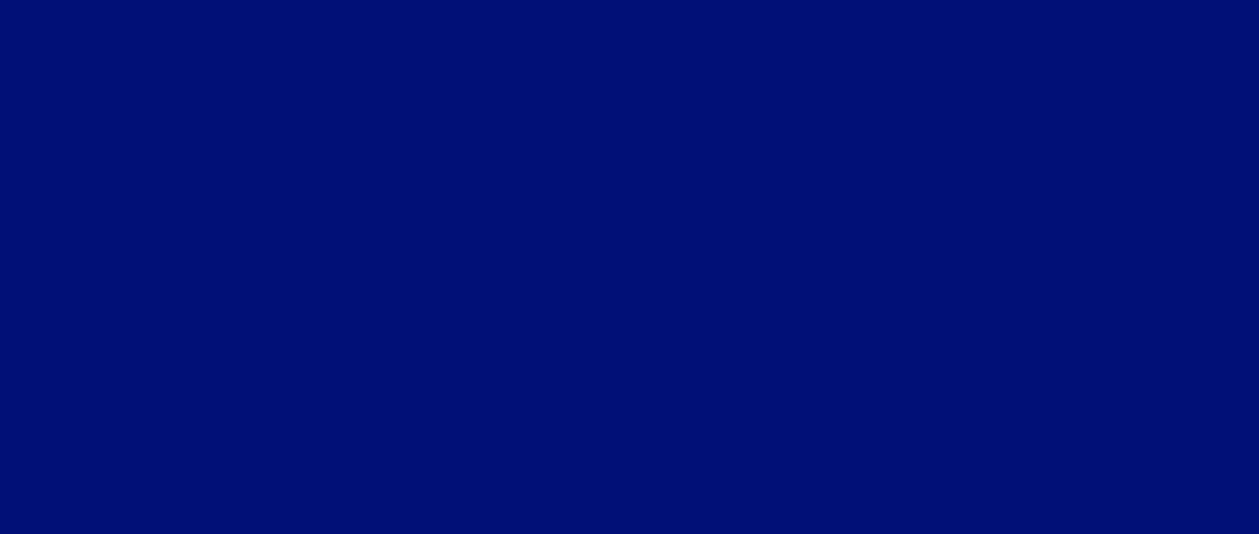 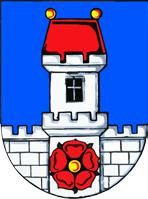 PoskytovatelICOS český Krumlov, o.p.s.Druh službyodborné sociální poradenství  ČasováTrhové Sviny:Pondělí a středa:
08.00 – 12.30        13.00 - 16.30
Kromě 3. středy a 3. pondělí v měsíci, kdy funguje poradna v N. Hradech.  dostupnostNové Hrady:Vždy pouze 3. pondělí a 3. středa v měsíci:
08.00 – 12.30
13.00 - 16.30
Ostatní pondělky a středy v měsíci funguje poradna v T. Svinech.UPOZORNĚNÍ: Doporučujeme se dopředu objednat, jinak není možné vždy zajistit, že se na zájemce o službu dostane řada.UPOZORNĚNÍ: Doporučujeme se dopředu objednat, jinak není možné vždy zajistit, že se na zájemce o službu dostane řada.ÚzemníORP Trhové SvinydostupnostORP Trhové SvinydostupnostCílováosoby v nepříznivé sociální situaci, senioři, osoby seCílovázdravotním postižením či znevýhodněním, oběti domácíhoskupinazdravotním postižením či znevýhodněním, oběti domácíhoskupinanásilí, etnické menšiny a dalšínásilí, etnické menšiny a dalšíVěkovébez omezení věkuvymezeníbez omezení věkuvymezeníForma službyambulantníKontaktníŽižkovo náměstí 40 (budova nové radnice, 2 patro dveře č. 205)adresaHradební 244, 373 33 Nové Hrady (bývalé jesle)TelefonTrhové Sviny: 774 110 124TelefonNové Hrady:   774 110 124Nové Hrady:   774 110 124EmailTrhové Sviny: pravni.poradenstvi@krumlov.czEmailNové Hrady:   pravni.poradenstvi@krumlov.czNové Hrady:   pravni.poradenstvi@krumlov.czWebporadna.krumlov.czPoskytovatelNazaret - středisko Husitské diakoniePoskytovatelDruh službycentrum denních služebČasováPo-Pá: 8.00-14.00dostupnostPo-Pá: 8.00-14.00dostupnostÚzemníORP Trhové SvinydostupnostORP Trhové SvinydostupnostCílováosoby se zdravotním postižením či znevýhodněnímskupinaosoby se zdravotním postižením či znevýhodněnímskupinaVěkovéod 18 do 80 letvymezeníod 18 do 80 letvymezeníForma službyambulantníKontaktníŽižkovo nám. 1, 373 12 BorovanyadresaŽižkovo nám. 1, 373 12 BorovanyadresaTelefon775 525 780,Telefon739 007 601739 007 601Emailsocialni.nazaret@gmail.comWebwww.nazaret.czPoskytovatelDomov pro seniory Horní StropniceDruh službydomov pro senioryČasovánepřetržitědostupnostnepřetržitědostupnostÚzemníJihočeský krajdostupnostJihočeský krajdostupnostCílováosoby se zdravotním postižením či znevýhodněním, seniořiskupinaosoby se zdravotním postižením či znevýhodněním, seniořiskupinaVěkovéod 60 letvymezeníod 60 letvymezeníForma službypobytováKontaktníDobrá Voda 54, Horní Stropnice, 374 01 Trhové SvinyadresaDobrá Voda 54, Horní Stropnice, 374 01 Trhové SvinyadresaTelefon722 039 790Emaildps@domovstropnice.czWebwww.domovstropnice.czPoskytovatelDomov pro seniory ChvalkovDruh službydomov pro senioryČasovánepřetržitědostupnostnepřetržitědostupnostÚzemníJihočeský krajdostupnostJihočeský krajdostupnostCílováosoby se zdravotním postižením či znevýhodněním, seniořiskupinaosoby se zdravotním postižením či znevýhodněním, seniořiskupinaVěkovéod 60 letvymezeníod 60 letvymezeníForma službypobytováKontaktníChvalkov 41, Čížkrajice, 374 01 Trhové SvinyadresaChvalkov 41, Čížkrajice, 374 01 Trhové SvinyadresaTelefon386 323 137, 607 172 349Emailsocialni@domovchvalkov.czWebwww.domovchvalkov.czPoskytovatelFOKUS České Budějovice, z.ú.Druh službychráněné bydleníČasovánepřetržitědostupnostnepřetržitědostupnostÚzemníČeské BudějovicedostupnostČeské BudějovicedostupnostCílováosoby s chronickým duševním onemocněnímskupinaosoby s chronickým duševním onemocněnímskupinaVěkovéod 18 letvymezeníod 18 letvymezeníForma službypobytováKontaktníNovohradská 1058/71, 370 08 České BudějoviceadresaTelefon383 136 220,Telefon774 683 260774 683 260Emailfokus@fokus-cb.cz, t.trajer@fokus-cb.czWebwww.fokus-cb.czPoskytovatelNízkoprahový klub Archa – Domeček - středisko Husitské diakoniePoskytovatelDruh službynízkoprahové zařízení pro děti a mládežČasováPo-St: 14.00-17.00, Čt-Pá: 14.00-18.00dostupnostPo-St: 14.00-17.00, Čt-Pá: 14.00-18.00dostupnostÚzemníTrhové Sviny a okolídostupnostTrhové Sviny a okolídostupnostCílováděti a mládež ohrožené společensky nežádoucími jevyskupinaděti a mládež ohrožené společensky nežádoucími jevyskupinaVěkovéod 12 do 20 letvymezeníod 12 do 20 letvymezeníForma službyambulantníKontaktníNábřeží Svatopluka Čecha 664 (Budova polikliniky – levá část)
374 01 Trhové SvinyadresaNábřeží Svatopluka Čecha 664 (Budova polikliniky – levá část)
374 01 Trhové SvinyadresaTelefon386 322 545Emaildomecek@domecek.orgWebwww.domecek.orgPoskytovatelDomeček- středisko Husitské diakonieDruh službynízkoprahové zařízení pro děti a mládežČasováPo, St, Čt: 13.00-17.00dostupnostPo, St, Čt: 13.00-17.00dostupnostÚzemníTrhové Sviny a okolídostupnostTrhové Sviny a okolídostupnostCílováděti a mládež ohrožené společensky nežádoucími jevyskupinaděti a mládež ohrožené společensky nežádoucími jevyskupinaVěkovéod 6 do 20 letvymezeníod 6 do 20 letvymezeníForma službyambulantníKontaktníBranka 588, 374 01 Trhové SvinyadresaBranka 588, 374 01 Trhové SvinyadresaTelefon386 322 545Emaildomecek@domecek.orgWebwww.domecek.orgPoskytovatelHospicová péče sv. Kleofáše, o.p.s.Druh službyodlehčovací službaČasováPo-Pá: 7.00-19.00dostupnostPo-Pá: 7.00-19.00dostupnostÚzemníORP Trhové SvinydostupnostORP Trhové SvinydostupnostCílováosoby se zdravotním postižením či znevýhodněním, seniořiskupinaosoby se zdravotním postižením či znevýhodněním, seniořiskupinaVěkovéod 19 let věkuvymezeníod 19 let věkuvymezeníForma službyterénníKontaktníSvatopluka Čecha 20, Třeboň II, 379 01 TřeboňadresaSvatopluka Čecha 20, Třeboň II, 379 01 TřeboňadresaTelefon739 341 087Emailsocialni.sluzby@kleofas.czWebwww.kleofas.czPoskytovatelLedax o.p.s.Druh službyodlehčovací službaČasováPo-Pá: 6:30-18:00dostupnostPo-Pá: 6:30-18:00dostupnostÚzemníORP Trhové SvinydostupnostORP Trhové SvinydostupnostCílováosoby se zdravotním postižením či znevýhodněním, seniořiskupinaosoby se zdravotním postižením či znevýhodněním, seniořiskupinaVěkovéod 40 letvymezeníod 40 letvymezeníForma službyterénníKontaktníNábřeží Svat. Čecha 1055, 374 01 Trhové SvinyadresaNábřeží Svat. Čecha 1055, 374 01 Trhové SvinyadresaTelefon725 071 958, 702 270 049Emaileva.sekalova@ledax.cz, hospic@ledax.czWebwww.ledax.czPoskytovatelLedax o.p.s.Druh službyosobní asistenceČasovánepřetržitědostupnostnepřetržitědostupnostÚzemníORP Trhové SvinydostupnostORP Trhové SvinydostupnostCílováosoby se zdravotním postižením či znevýhodněním, seniořiskupinaosoby se zdravotním postižením či znevýhodněním, seniořiskupinaVěkovéod 7 letvymezeníod 7 letvymezeníForma službyterénníKontaktníNábřeží Svat. Čecha 1055, 374 01 Trhové SvinyadresaNábřeží Svat. Čecha 1055, 374 01 Trhové SvinyadresaTelefon725 071 958Emaileva.sekalova@ledax.czWebwww.ledax.czPoskytovatelARCHA Borovany, o.p.s.Druh službypečovatelská službaČasováPo-Pá:                7.00-19.00So, Ne a svátky: 6.00-19.00dostupnostPo-Pá:                7.00-19.00So, Ne a svátky: 6.00-19.00dostupnostÚzemníBorovany, Ledenice, Jílovice, Olešnice, Trhové Sviny a okolí, České Velenice, KomařicedostupnostBorovany, Ledenice, Jílovice, Olešnice, Trhové Sviny a okolí, České Velenice, KomařicedostupnostCílováosoby se zdravotním postižením či znevýhodněním, seniořiskupinaosoby se zdravotním postižením či znevýhodněním, seniořiskupinaVěkovéod 18 letvymezeníod 18 letvymezeníForma službyterénníKontaktníŽižkovo nám. 149, 373 12 BorovanyadresaŽižkovo nám. 149, 373 12 BorovanyadresaTelefon399 499 936,Telefon777 620 952777 620 952Emailinfo@archaborovany.czWebwww.archaborovany.czPoskytovatelBorůvka, Borovany spolekDruh službypečovatelská službaČasováPo-Pá: 7.00-17.00dostupnostPo-Pá: 7.00-17.00dostupnostÚzemníBorovany, Čížkrajice, Dvorec, Hluboká u Borovan, Chvalkov,ÚzemníJílovice, Ledenice, Lhota, Radostice, Slavče, Strážkovice,dostupnostJílovice, Ledenice, Lhota, Radostice, Slavče, Strážkovice,dostupnostTrhové Sviny, Trocnov, VrcovTrhové Sviny, Trocnov, VrcovCílováosoby se zdravotním postižením či znevýhodněním, seniořiskupinaosoby se zdravotním postižením či znevýhodněním, seniořiskupinaVěkovéod 18 letvymezeníod 18 letvymezeníForma službyterénníKontaktníHusova 274, Trhové Sviny, 374 01adresaHusova 274, Trhové Sviny, 374 01adresaTelefon732 691 051Emailinfo@boruvka-borovany.czWebwww.boruvka-borovany.czPoskytovatelLedax o.p.s.Druh službypečovatelská službaČasováPo-Pá: 6.30-18.00, So-Ne: 7.00-13.00dostupnostPo-Pá: 6.30-18.00, So-Ne: 7.00-13.00dostupnostÚzemníORP Trhové SvinydostupnostORP Trhové SvinydostupnostCílováosoby se zdravotním postižením či znevýhodněním, seniořiskupinaosoby se zdravotním postižením či znevýhodněním, seniořiskupina- osoby od 19 let věku, které mají sníženou soběstačnostVěkovéz důvodu stáří, chronického onemocnění nebo postiženíVěkové- rodiny s dětmi do 4 let věku v případě narození trojčatvymezení- rodiny s dětmi do 4 let věku v případě narození trojčatvymezenínebo více dětí, jejichž situace vyžaduje pomoc jiné fyzickénebo více dětí, jejichž situace vyžaduje pomoc jiné fyzickéosobyForma službyterénníKontaktníNábřeží Svat. Čecha 1055, 374 01 Trhové SvinyadresaNábřeží Svat. Čecha 1055, 374 01 Trhové SvinyadresaTelefon725 071 958Email eva.sekalova@ledax.czWebwww.ledax.czPoskytovatelČeská maltézská pomoc SŘMR pod patronátemPoskytovatelVelkopřevorství českého, stř. Č.B.,o.p.sVelkopřevorství českého, stř. Č.B.,o.p.sDruh službyprůvodcovské a předčitatelské službyČasováDle domluvydostupnostDle domluvydostupnostÚzemníTrhové Sviny, BorovanydostupnostTrhové Sviny, BorovanydostupnostCílováosoby se zdravotním postižením či znevýhodněním, seniořiskupinaosoby se zdravotním postižením či znevýhodněním, seniořiskupinaVěkovébez omezení věkuvymezeníbez omezení věkuvymezeníForma službyterénníKontaktníNa Sadech 2035/19, České Budějovice 3,adresa370 01 České Budějovice 1Telefon387 312 898,Telefon602 469 466602 469 466Emailcmpcb@cmpcb.czWebwww.cmpcb.czPoskytovatelNazaret - středisko Husitské diakoniePoskytovatelDruh službysociálně terapeutická dílnaČasováPo-Pá: 8.00-14.00dostupnostPo-Pá: 8.00-14.00dostupnostÚzemníORP Trhové SvinydostupnostORP Trhové SvinydostupnostCílováosoby se zdravotním postižením či znevýhodněnímskupinaosoby se zdravotním postižením či znevýhodněnímskupinaVěkovéod 18 do 80 letvymezeníod 18 do 80 letvymezeníForma službyambulantníKontaktníŽižkovo nám. 1, 373 12 BorovanyadresaŽižkovo nám. 1, 373 12 BorovanyadresaTelefon775 525 780736 711 253TelefonEmailsocialni.nazaret@gmail.comWebwww.nazaret.czPoskytovatelFOKUS České Budějovice, z.ú.Druh službysociální rehabilitaceČasováPo-Čt: 7.30-16.00, Pá: 7.30-15.00Časová(ambulantně, Č. Budějovice)dostupnostPo-Pá: 7:30-17:00(terénně)ÚzemníORP Trhové SvinydostupnostORP Trhové SvinydostupnostCílováosoby s chronickým duševním onemocněnímskupinaosoby s chronickým duševním onemocněnímskupinaVěkovéod 12 letvymezeníod 12 letvymezeníForma službyambulantní, terénníKontaktníNovohradská 1058/71, 370 08 České BudějoviceadresaNovohradská 1058/71, 370 08 České BudějoviceadresaTelefon383 136 220,Telefon774 683 260774 683 260Emailfokus@fokus-cb.cz, kot@fokus-cb.czWebwww.fokus-cb.czPoskytovatelJihočeský streetwork PREVENT 99 z.ú.Druh službyterénní programČasováNové Hrady:   Čt:15.00 -16:00dostupnostTrhové Sviny: Čt:16:30 -17:30ÚzemníTrhové Sviny, Nové Hrady a okolídostupnostTrhové Sviny, Nové Hrady a okolídostupnostCílováosoby ohrožené závislostí nebo závislé na návykovýchskupinalátkáchVěkovéod 15 letvymezeníod 15 letvymezeníForma službyterénníKontaktníNová 2026/14, 370 01 České BudějoviceadresaNová 2026/14, 370 01 České BudějoviceadresaTelefon776 195 360Emailjs@prevent99.czWebjs.prevent99.czPoskytovatelAnděl Strážný, z.ú.Druh službytísňová péčeČasováČasováDle telefonické domluvy, nepřetržitědostupnostÚzemníČeské Budějovice a okolídostupnostČeské Budějovice a okolídostupnostCílováosoby se zdravotním postižením, osoby v krizi, seniořiskupinaosoby se zdravotním postižením, osoby v krizi, seniořiskupinaVěkovéod 18 letvymezeníod 18 letvymezeníForma službyterénníKontaktníJeronýmova 1750/21, 370 01 České BudějoviceadresaJeronýmova 1750/21, 370 01 České BudějoviceadresaTelefon773 745 667, 800 603 030TelefonEmailpoptavka@andelstrazny.euWebwww.andelstrazny.euPoskytovatelŽivot 90, z.ú.Druh službytísňová péčeČasováČasovánepřetržitědostupnostÚzemníJižní Čechy, České BudějovicedostupnostJižní Čechy, České BudějovicedostupnostCílováosoby se zdravotním postižením, seniořiskupinaosoby se zdravotním postižením, seniořiskupinaVěkovéod 18 letvymezeníod 18 letvymezeníForma službyterénníKontaktníU Pergamenky 1145/12, Praha 7-Holešovice, 170 00 Praha 7adresaU Pergamenky 1145/12, Praha 7-Holešovice, 170 00 Praha 7adresaTelefon222 333 541, 724 357 423, 770 181 765TelefonEmaillenka.viznerova@zivot90.cz, nadosah@zivot90.czWebhttp://www.zivot90.cz, www.sluzbanadosah.czPoskytovatelPREVENT 99 z.ú.Druh službyodborné sociální poradenstvíČasováPo-Út: 8.00-17.00, St-Čt: 8:00-16:00, Pá: 8.00-14.00Časovádostupnostskupiny pro abstinující klienty: liché pondělky 16:00-17:330                                                 sudé úterky     17.00-18.30skupiny pro rodiče: 1x měsíčně ve středu 17.00-18.30 Nedomluví-li se jinak, je to 1. středa v měsíci (na sirény).ÚzemníČeské Budějovice a okolídostupnostČeské Budějovice a okolídostupnostCílováosoby ohrožené závislostí nebo závislé na návykovýchskupinalátkáchVěkovéod 10 letvymezeníod 10 letvymezeníForma službyambulantníKontaktníFr. Ondříčka 1088/2, 370 11 České BudějoviceadresaFr. Ondříčka 1088/2, 370 11 České BudějoviceadresaTelefon725 708 078Emailap@prevent99.czWebjs.prevent99.czPoskytovatelMěsto Trhové SvinyDruh službyKomunitní centrumČasováPo–PádostupnostPo–PádostupnostÚzemníTrhové Sviny a okolídostupnostTrhové Sviny a okolídostupnostCílovásenioři, osoby v nepříznivé sociální situaci, rodiny, děti, mládežskupinasenioři, osoby v nepříznivé sociální situaci, rodiny, děti, mládežskupinaVěkové pro všechny věkové skupinyvymezení pro všechny věkové skupinyvymezeníForma službyambulantníKontaktníNábřeží Svatopluka Čecha 664, Trhové Sviny 374 01adresaNábřeží Svatopluka Čecha 664, Trhové Sviny 374 01adresaTelefon603 962 565Emailcka@tsviny.czWebwww.tsviny.czHospic sv. Jana N. Neumanna, o.p.s.PoskytovatelPracoviště: Domácí hospic sv. VeronikyČeské BudějoviceDruh službydomácí hospicová péčeČasovánepřetržitědostupnostnepřetržitědostupnostÚzemníORP Trhové SvinydostupnostORP Trhové SvinydostupnostCílová skupinaosoby se zdravotním postižením či znevýhodněním, seniořiVěkové-vymezení-vymezeníForma službyterénníKontaktníDobrovodská 105/32, 370 06 České BudějoviceadresaDobrovodská 105/32, 370 06 České BudějoviceadresaTelefon731 648 328Emailinfo@hospicveronika.czWebwww.hospicveronika.czPoskytovatelLedax o.p.s.Druh službydomácí hospicová péčeČasovánepřetržitědostupnostnepřetržitědostupnostÚzemníORP Trhové SvinydostupnostORP Trhové SvinydostupnostCílováklienti s terminálním onemocněním s ukončenou kauzální léčbouskupinaklienti s terminálním onemocněním s ukončenou kauzální léčbouskupinaVěkovéneomezeněvymezeníneomezeněvymezeníForma službyterénníKontaktníLipenská 1972/10, České Budějovice 370 01adresaLipenská 1972/10, České Budějovice 370 01adresaTelefon602 270 724Emailhospic@ledax.czWebwww.ledax.czPoskytovatelHospicová péče sv. Kleofáše, o.p.s.Druh službydomácí hospicová péčeČasovánepřetržitědostupnostnepřetržitědostupnostÚzemníORP Trhové SvinydostupnostORP Trhové SvinydostupnostCílováklienti s terminálním onemocněním s ukončenou kauzální léčbouskupinaklienti s terminálním onemocněním s ukončenou kauzální léčbouskupinaVěkovéneomezeněvymezeníneomezeněvymezeníForma službyterénníKontaktníSv. Čecha 20, 379 01 TřeboňadresaSv. Čecha 20, 379 01 TřeboňadresaTelefon739 341 087Emailsocialni.sluzby@kleofas.czWebwww.kleofas.czPoskytovatelLedax o.p.s.Druh službydomácí zdravotní péčeČasováPo-Pá: 7.30 -15.30dostupnostPo-Pá: 7.30 -15.30dostupnostÚzemníORP Trhové SvinydostupnostORP Trhové SvinydostupnostCílováosoby se zdravotním postižením či znevýhodněním, seniořiosoby s akutním či chronickým onemocněnímskupinaosoby se zdravotním postižením či znevýhodněním, seniořiosoby s akutním či chronickým onemocněnímskupinaVěkovéod 40 letvymezeníod 40 letvymezeníForma službyterénníKontaktníNábřeží Svat. Čecha 1055, 374 01 Trhové SvinyadresaNábřeží Svat. Čecha 1055, 374 01 Trhové SvinyadresaTelefon725 071 959Emailerika.kamenska@ledax.czWebwww.ledax.czPoskytovatelDomy s pečovatelskou službouDruh službydomy s pečovatelskou službouČasovádle jednotlivých poskytovatelůdostupnostdle jednotlivých poskytovatelůdostupnostÚzemníTrhové Sviny, Borovany, Nové Hrady, JílovicedostupnostTrhové Sviny, Borovany, Nové Hrady, JílovicedostupnostCílováosoby se zdravotním postižením či znevýhodněním, seniořiskupinaosoby se zdravotním postižením či znevýhodněním, seniořiskupinaVěkové-vymezení-vymezeníForma službyambulantníKontaktníTrhové Sviny: Nábřeží Svat. Čecha 1055, 374 01 Trhové SvinyKontaktníBorovany: Třeboňská 6, 373 12 BorovanyadresaNové Hrady: Zahradní Čtvrť 339, 373 33 Nové HradyJílovice: Jílovice 107, 373 32 BorovanyTrhové Sviny: 386 301 411 (město)TelefonBorovany: 387 001 345 (město)TelefonNové Hrady: 386 362 117 (město)Nové Hrady: 386 362 117 (město)Jílovice: 386 325 110 (obec)Trhové Sviny: posta@tsviny.cz (město)EmailBorovany: sekretariat@borovany-cb.cz (město)EmailNové Hrady: e-podatelna@novehrady.cz (město)Nové Hrady: e-podatelna@novehrady.cz (město)Jílovice: oujilovice@seznam.cz (obec)Webwww.tsviny.cz, www.borovany-cb.cz,Webwww.novehrady.cz, www.obecjilovice.czwww.novehrady.cz, www.obecjilovice.czPoskytovatelDomeček - středisko Husitské diakonieDruh službyergoterapeutická dílna, chráněná dílnaČasováÚt, St, Čt, Pá:    8.00–14.00Časová(je nutno se předem telefonicky objednatdostupnost(je nutno se předem telefonicky objednatdostupnostna tel: 386 322 545)na tel: 386 322 545)ÚzemníTrhové SvinydostupnostTrhové SvinydostupnostCílováosoby se zdravotním postižením či znevýhodněnímskupinaosoby se zdravotním postižením či znevýhodněnímskupinaVěkové-vymezení-vymezeníForma službyambulantníKontaktníBranka 588, 374 01 Trhové SvinyadresaBranka 588, 374 01 Trhové SvinyadresaTelefon386 322 545Emaildomecek@domecek.orgWebwww.domecek.orgPoskytovatelDomeček - středisko Husitské diakonieDruh službychráněná dílnaČasováPo - PáČasovádostupnostdostupnostÚzemníTrhové SvinydostupnostTrhové SvinydostupnostCílováosoby se zdravotním postižením či znevýhodněnímskupinaosoby se zdravotním postižením či znevýhodněnímskupinaVěkové-vymezení-vymezeníForma službyambulantníKontaktníBranka 588, 374 01 Trhové SvinyadresaBranka 588, 374 01 Trhové SvinyadresaTelefon386 322 545Emaildomecek@domecek.orgWebwww.domecek.orgPoskytovatelNazaret - středisko Husitské diakoniePoskytovatelDruh službychráněné dílnyČasováPo-Pá: 8.00-14.00dostupnostPo-Pá: 8.00-14.00dostupnostÚzemníBorovanydostupnostBorovanydostupnostCílováosoby se zdravotním postižením či znevýhodněnímskupinaosoby se zdravotním postižením či znevýhodněnímskupinaVěkové-vymezení-vymezeníForma službyambulantníKontaktníŽižkovo nám. 1, 373 12 BorovanyadresaŽižkovo nám. 1, 373 12 BorovanyadresaTelefon603 175 004,Telefon774 988 031774 988 031Emailinformace.nazaret@gmail.comWebwww.nazaret.czPoskytovatelMěsto Nové HradyDruh službykomunitní centrumČasováPo–PádostupnostPo–PádostupnostÚzemníNové HradydostupnostNové HradydostupnostCílováosoby v nepříznivé sociální situaci, rodiny, děti, mládežskupinaosoby v nepříznivé sociální situaci, rodiny, děti, mládežskupinaVěkové-vymezení-vymezeníForma službyambulantníKontaktníHradební 244, 373 33 Nové HradyadresaHradební 244, 373 33 Nové HradyadresaTelefon774 766 676EmailKCNoveHrady@gmail.comWebwww.novehrady.czPoskytovatelKomunitní škola BorovanyDruh službykomunitní centrumČasováPo–Ne dle aktuálního rozvrhudostupnostPo–Ne dle aktuálního rozvrhudostupnostÚzemníBorovanydostupnostBorovanydostupnostCílováosoby v nepříznivé sociální situaci, rodiny, děti, mládežskupinaosoby v nepříznivé sociální situaci, rodiny, děti, mládežskupinaVěkové-vymezení-vymezeníForma službyambulantníKontaktníŽižkovo náměstí 107, 373 12 BorovanyadresaŽižkovo náměstí 107, 373 12 BorovanyadresaTelefon604 736 064Emailksborovany@gmail.comWebwww.ksborovany.czPoskytovatelNazaret – středisko Husitské diakonieDruh službyLetní pobytová akceČasováčervenecdostupnostčervenecdostupnostÚzemníJihočeský krajdostupnostJihočeský krajdostupnostCílováosoby se zdravotním postiženímskupinaosoby se zdravotním postiženímskupinaVěkové-vymezení-vymezeníForma službyambulantníKontaktníŽižkovo náměstí 1, 373 12 BorovanyadresaŽižkovo náměstí 1, 373 12 BorovanyadresaTelefon775 525 780Emailsocialni.nazaret@gmail.comWebwww.nazaret.czPoskytovatelMěsto Trhové SvinyDruh službyMěstská policie Trhové SvinyČasováÚřední hodiny: Po-Pá: 13.00-14.00,dostupnoststředa navíc 16.00-17.00ÚzemníTrhové Sviny a okolídostupnostTrhové Sviny a okolídostupnostCílová-skupina-skupinaVěkové-vymezení-vymezeníForma službyterénníKontaktníŽižkovo náměstí 40, 374 01 Trhové SvinyadresaŽižkovo náměstí 40, 374 01 Trhové SvinyadresaTelefon734 762 955, 386 301 434, 386 301 429Emailmepol.vedouci@tsviny.czWebwww.tsviny.czPoskytovatelOdbor sociálních věcí - Městský úřad Trhové SvinyDruh službyOdbor sociálních věcí – Městský úřad Trhové SvinyČasováúřední hodiny: PO a St: 8.00–11.00, 12.00–17.00dostupnostúřední hodiny: PO a St: 8.00–11.00, 12.00–17.00dostupnostÚzemníORP T. SvinydostupnostORP T. SvinydostupnostCílováosoby v nepříznivé sociální situaciskupinaosoby v nepříznivé sociální situaciskupinaVěkové-vymezení-vymezeníForma službyambulantní, terénníKontaktníŽižkovo náměstí 32, 374 01 Trhové SvinyadresaŽižkovo náměstí 32, 374 01 Trhové SvinyadresaTelefon386 301 443Emailvladislav.vlasek@tsviny.czWebwww.tsviny.czPoskytovatelDomeček - středisko Husitské diakonieDruh službypodpora pěstounských rodinČasovádle individuální domluvydostupnostdle individuální domluvydostupnostÚzemníORP Trhové Sviny a České BudějovicedostupnostORP Trhové Sviny a České BudějovicedostupnostCílováděti a mládež, rodiče, rodinyskupinaděti a mládež, rodiče, rodinyskupinaVěkové-vymezení-vymezeníForma službyterénníKontaktníBranka 588, 374 01 Trhové SvinyadresaBranka 588, 374 01 Trhové SvinyadresaTelefon386 322 545Emaildomecek@domecek.orgWebwww.domecek.orgPoskytovatelDomeček - středisko Husitské diakonieDruh službypodpora rodin s dětmiČasovádle individuální domluvydostupnostdle individuální domluvydostupnostÚzemníTrhové Sviny a okolídostupnostTrhové Sviny a okolídostupnostCílováděti a mládež, rodiče, rodinyskupinaděti a mládež, rodiče, rodinyskupinaVěkové-vymezení-vymezeníForma službyterénníKontaktníBranka 588, 374 01 Trhové SvinyadresaBranka 588, 374 01 Trhové SvinyadresaTelefon386 322 545Emaildomecek@domecek.orgWebwww.domecek.orgPoskytovatelPolicie České republiky (Trhové Sviny)Druh službyPolicie ČR – KŘP Jihočeského krajeDruh služby- Obvodní oddělení Trhové Sviny- Obvodní oddělení Trhové SvinyČasovánepřetržitědostupnostnepřetržitědostupnostÚzemníKomařice, Strážkovice, Střížov, Čížkrajice, Horní Stropnice,ÚzemníHranice, Jílovice, Kamenná, Ločenice, Mladošovice, NovédostupnostHrady, Olešnice, Ostrolovský Újezd, Petříkov, Slavče, SvatýJan nad Malší, Trhové Sviny, ŽárCílová-skupina-skupinaVěkové-vymezení-vymezeníForma službyterénní, ambulantníKontaktníBezručova 1191, 374 01 Trhové SvinyadresaBezručova 1191, 374 01 Trhové SvinyadresaTelefon974 226 760Emailoo.trhovesviny@pcr.czWebwww.policie.czPoskytovatelPREVENT 99 z.ú.Druh službyodborné sociální poradenstvíČasováPo: 8:00 – 20:00       Út: 8:00 – 19:00dostupnostSt: zavřeno               Čt: 10:00 – 19:00        Pá: 8:00-16:00Kontakt s pracovníkem poradny je potřeba domluvit telefonicky.ÚzemníČeské Budějovice a okolídostupnostČeské Budějovice a okolídostupnostCílováproblémoví a patologičtí hráči a sázkaři a osobyCílovánekontrolovatelně nebo škodlivě užívající internetskupinaa počítačové hry a jejich sociální okolí – rodiče a partneřitěchto osob, kteří trpí jejich situací druhotněVěkovéod 15 let za účasti zákonného zástupcevymezeníod 15 let za účasti zákonného zástupcevymezeníForma službyambulantníKontaktníNovohradská 1452/1, 370 01 České BudějoviceadresaNovohradská 1452/1, 370 01 České BudějoviceadresaTelefon720 960 314,Telefon776 432 767776 432 767Emailpnz@prevent99.czWebpnz.prevent99.cz, www.neprohraj.sePoskytovatelARCHA Borovany, o.p.s.Druh službypreventivní a poradenská setkávání seniorů s terénníDruh službyzdravotní sestrouzdravotní sestrouČasováPo-Pá: 7.00-15.00dostupnostPo-Pá: 7.00-15.00dostupnostÚzemníBorovany, Ledenice, Jílovice, Trhové Sviny a okolídostupnostBorovany, Ledenice, Jílovice, Trhové Sviny a okolídostupnostCílováosoby se zdravotním postižením či znevýhodněním, seniořiskupinaosoby se zdravotním postižením či znevýhodněním, seniořiskupinaVěkové-vymezení-vymezeníForma službyterénníKontaktníŽižkovo nám. 149, 373 12 BorovanyadresaŽižkovo nám. 149, 373 12 BorovanyadresaTelefon399 499 936,Telefon777 620 952777 620 952Emailinfo@archaborovany.czWebwww.archaborovany.czPoskytovatelPůjčovny kompenzačních pomůcekDruh službypůjčovny kompenzačních pomůcekČasovádle jednotlivých poskytovatelůdostupnostdle jednotlivých poskytovatelůdostupnostÚzemníORP Trhové SvinydostupnostORP Trhové SvinydostupnostCílováosoby se zdravotním postižením či znevýhodněním, seniořiskupinaosoby se zdravotním postižením či znevýhodněním, seniořiskupinaVěkové-vymezení-vymezeníForma službyambulantníKontaktníLedax, o.p.s.: Riegrova 51, 370 01 České BudějoviceKontaktníBorůvka, Borovany spolek: Husova 274, 374 01 Trhové Svinyadresa  Nazaret Borovany: Žižkovo nám. 1, 373 12 BorovanyTelefonLedax, o.p.s.: 722 992 029TelefonBorůvka, Borovany spolek: 732 691 051Nazaret Borovany: 739 009 212EmailLedax, o.p.s.: pomucky@ledax.czEmailBorůvka, Borovany spolek: info@boruvka-borovany.czNazaret Borovany: kancelar.nazaret@gmail.comWebwww.ledax.czWebwww.boruvka-borovany.czwww.nazaret.czPoskytovatelHospicová péče sv. Kleofáše, o.p.s.Druh služby  Půjčovna kompenzačních pomůcekČasováPo, Čt, Pá   8.00 -12.00Út                8.00 -14.00St              10.00 -17.00dostupnostPo, Čt, Pá   8.00 -12.00Út                8.00 -14.00St              10.00 -17.00dostupnostÚzemníJihočeský krajdostupnostJihočeský krajdostupnostCílová  Lidi se zdravotním postiženímskupina  Lidi se zdravotním postiženímskupinaVěkovéneomezeněvymezeníneomezeněvymezeníForma službyAmbulantníKontaktní  Václavská 49,  377 01 Jindřichův Hradec , 379 01 TřeboŇadresa  Václavská 49,  377 01 Jindřichův Hradec adresaTelefon739 314 026Emailpujcovna@kleofas.czWebwww.kleofas.czPoskytovatelDomeček - středisko Husitské diakonieDruh službyregionální humanitární střediskoČasová -dostupnostÚzemníTrhové Sviny, Borovany a okolí obcedostupnostTrhové Sviny, Borovany a okolí obcedostupnostCílováosoby v nepříznivé sociální situaciskupinaosoby v nepříznivé sociální situaciskupinaVěkové-vymezení-vymezeníForma službyambulantníKontaktníŽižkovo náměstí 29, 374 01 Trhové SvinyadresaŽižkovo náměstí 29, 374 01 Trhové SvinyadresaTelefon386 322 545 (Domeček)TelefonEmaildomecek@domecek.orgWebwww.domecek.orgPoskytovatelRodinné centrum Trhováček z.s.Druh službyrodinné centrumČasováPo-Pá – dle akcí a kurzů v centru (viz www.trhovacek.cz)dostupnostPo-Pá – dle akcí a kurzů v centru (viz www.trhovacek.cz)dostupnostÚzemníTrhové Sviny a okolídostupnostTrhové Sviny a okolídostupnostCílováděti a mládež, rodiče, rodinyskupinaděti a mládež, rodiče, rodinyskupinaVěkové-vymezení-vymezeníForma službyambulantníKontaktníNábř. Svatopluka Čecha 664, 374 01 Trhové SvinyadresaNábř. Svatopluka Čecha 664, 374 01 Trhové SvinyadresaTelefon723 788 466Emailtrhovacek@seznam.czWebwww.trhovacek.czPoskytovatelDomeček - středisko Husitské diakonieDruh službysociální šatníkČasováTrhové Sviny: Po-Čt: 10.00-12.00 a 12.30-17.00,Časová                            Pá: 10.00-12.00 a 12:30-16:00dostupnost                            Pá: 10.00-12.00 a 12:30-16:00dostupnostBorovany:        Po,St: 8:00-17:00                             Út, Čt, Pá: 8:00-15:00Borovany:        Po,St: 8:00-17:00                             Út, Čt, Pá: 8:00-15:00ÚzemníTrhové Sviny, BorovanydostupnostTrhové Sviny, BorovanydostupnostCílováosoby v nepříznivé sociální situaciskupinaosoby v nepříznivé sociální situaciskupinaVěkové-vymezení-vymezeníForma službyambulantníKontaktníTrhové Sviny: Žižkovo náměstí 29, 374 01 Trhové SvinyKontaktníBorovany: Žižkovo náměstí 50, 373 12 Borovany (1.patro)adresaBorovany: Žižkovo náměstí 50, 373 12 Borovany (1.patro)adresaTelefonTrhové Sviny: 721 091 116TelefonBorovany: 774 921 316Borovany: 774 921 316Emaildomecek@domecek.orgWebwww.domecek.orgPoskytovatelBorůvka, Borovany spolekDruh službyškolka pro senioryČasováPo-Pá: 7.00-14.30dostupnostPo-Pá: 7.00-14.30dostupnostÚzemníBorovany a okolídostupnostBorovany a okolídostupnostCílováseniořiskupinaseniořiskupinaVěkové-vymezení-vymezeníForma službyambulantníKontaktníHusova 274, 374 01 Trhové SvinyadresaHusova 274, 374 01 Trhové SvinyadresaTelefon+420 732 691 051Emailinfo@boruvka-borovany.czWebwww.boruvka-borovany.czPoskytovatelDomeček - středisko Husitské diakonieDruh službytábory a volnočasové aktivityČasovádle termínů jednotlivých aktivitdostupnostdle termínů jednotlivých aktivitdostupnostÚzemníTrhové Sviny a okolídostupnostTrhové Sviny a okolídostupnostCílováděti a mládež, rodiče, rodinyskupinaděti a mládež, rodiče, rodinyskupinaVěkové-vymezení-vymezeníForma službyambulantníKontaktníBranka 588, 374 01 Trhové SvinyadresaBranka 588, 374 01 Trhové SvinyadresaTelefon386 322 545Emaildomecek@domecek.orgWebwww.domecek.orgPoskytovatelNazaret - středisko Husitské diakonieDruh službytaneční souborČasovádle termínů zkoušek a vystoupenídostupnostdle termínů zkoušek a vystoupenídostupnostÚzemníBorovany a Jihočeský krajdostupnostBorovany a Jihočeský krajdostupnostCílováosoby se zdravotním postiženímskupinaosoby se zdravotním postiženímskupinaVěkové-vymezení-vymezeníForma službyambulantníKontaktníŽižkovo náměstí 1, 373 12 BorovanyadresaŽižkovo náměstí 1, 373 12 BorovanyadresaTelefon775 525 780Emailsocialni.nazaret@gmail.comWebwww.nazaret.czPoskytovatelÚřady práce – kontaktní pracoviště Trhové Sviny,PoskytovatelBorovany, Nové HradyBorovany, Nové HradyDruh službyúřady práceČasováTrhové Sviny: Po, St: 8.00–12.00, 13.00–17.00,ČasováÚt, Čt, Pá: 8.00-11.00dostupnostBorovany: Po: 13.00–17.00Nové Hrady: Po, St: 8.00–12.00, 13.00–17.00ÚzemníORP Trhové SvinydostupnostORP Trhové SvinydostupnostCílováosoby v nepříznivé sociální situaciskupinaosoby v nepříznivé sociální situaciskupinaVěkové-vymezení-vymezeníForma službyambulantníKontaktníTrhové Sviny: Budovatelská 1009, 374 01 Trhové SvinyKontaktníBorovany: Žižkovo nám. 50, 373 12 BorovanyadresaBorovany: Žižkovo nám. 50, 373 12 BorovanyadresaNové Hrady: nám. Republiky 43, 373 33 Nové HradyNové Hrady: nám. Republiky 43, 373 33 Nové HradyTelefonTrhové Sviny: 950 109 221TelefonBorovany: 950 109 253Nové Hrady: 950 109 252EmailTrhové Sviny: podatelna.cb@uradprace.czEmailBorovany: podatelna.cb@uradprace.czNové Hrady: podatelna.cb@uradprace.czWebportal.mpsv.cz/upcr/kp/jhcPoskytovatelARCHA Borovany, o.p.s.Druh službytrénování paměti, volnočasové aktivityČasováPo-Pá: 7.00-15.00dostupnostPo-Pá: 7.00-15.00dostupnostÚzemníBorovany, JílovicedostupnostBorovany, JílovicedostupnostCílováosoby se zdravotním postižením či znevýhodněním, seniořiskupinaosoby se zdravotním postižením či znevýhodněním, seniořiskupinaVěkové-vymezení-vymezeníForma službyterénníKontaktníŽižkovo nám. 149, 373 12 BorovanyadresaŽižkovo nám. 149, 373 12 BorovanyadresaTelefon399 499 936,Telefon777 620 952777 620 952Emailinfo@archaborovany.czWebwww.archaborovany.czPoskytovatelMateřská škola, Základní škola a Praktická škola TrhovéPoskytovatelSvinySvinyDruh službyvzděláváníČasováviz www.zspssviny.czdostupnostviz www.zspssviny.czdostupnostÚzemníORP T. SvinydostupnostORP T. SvinydostupnostCílováděti se speciálními vzdělávacími potřebamiskupinaděti se speciálními vzdělávacími potřebamiskupinaVěkové-vymezení-vymezeníForma službyambulantníKontaktníNové Město 228, 374 01 Trhové SvinyadresaNové Město 228, 374 01 Trhové SvinyadresaTelefon608 020 773Emailskola@zspssviny.czWebwww.zspssviny.czPoskytovatelFOKUS České Budějovice, z.ú.Druh službyzdravotní péče poskytovaná ve vlastním sociálním prostředíČasovádle domluvy s klientemdostupnostdle domluvy s klientemdostupnostÚzemníORP T. SvinydostupnostORP T. SvinydostupnostCílováosoby s chronickým duševním onemocněnímskupinaosoby s chronickým duševním onemocněnímskupinaVěkovéod 18 letvymezeníod 18 letvymezeníForma službyterénníKontaktníNovohradská 1058/71, 370 08, České BudějoviceadresaNovohradská 1058/71, 370 08, České BudějoviceadresaTelefon774 683 260Emailkot@fokus-cb.czWebwww.fokus-cb.czPoskytovatelZdravotní služby – Poliklinika Trhové SvinyDruh službyzdravotní služby v regionu – Poliklinika Trhové SvinyČasováDle ordinačních dob lékařůdostupnostLékařská služba první pomoci:  Po-Pá: 18.00-22.00
                                                  So, Ne, svátek: 8.00-20.00ÚzemníTrhové Sviny a okolídostupnostTrhové Sviny a okolídostupnostCílová-skupina-skupinaVěkové-vymezení-vymezeníForma službyambulantníKontaktníNábřeží Svat. Čecha 664, 374 01 Trhové SvinyadresaNábřeží Svat. Čecha 664, 374 01 Trhové SvinyadresaTelefon386 322 741Telefon386 322 509 (Lékařská služba první pomoci)386 322 509 (Lékařská služba první pomoci)Email-Webwww.tsviny.czPoskytovatelZdravotní služby – Zdravotní středisko BorovanyDruh službyzdravotní služby – Zdravotní středisko BorovanyČasováDle ordinačních dob lékařůdostupnostDle ordinačních dob lékařůdostupnostviz www.borovany-cb.czÚzemníBorovany a okolídostupnostBorovany a okolídostupnostCílová-skupina-skupinaVěkové-vymezení-vymezeníForma službyambulantníKontaktníŽižkovo nám. 56, 373 12 BorovanyadresaŽižkovo nám. 56, 373 12 BorovanyadresaTelefon386 322 741Telefon386 322 509 (Lékařská služba první pomoci v TS)386 322 509 (Lékařská služba první pomoci v TS)Email-Webwww.borovany-cb.czPoskytovatelZdravotní služby – Zdravotní středisko Horní StropniceDruh službyzdravotní služby – Zdravotní středisko Horní StropniceČasováviz www.horni-stropnice.czdostupnostviz www.horni-stropnice.czdostupnostÚzemníHorní Stropnice a okolídostupnostHorní Stropnice a okolídostupnostCílová-skupina-skupinaVěkové-vymezení-vymezeníForma službyambulantníKontaktníBudova lékařského střediska, 373 35 Horní StropniceadresaBudova lékařského střediska, 373 35 Horní StropniceadresaTelefon-Email-Webvseobecnylekar.czWebwww.horni-stropnice.czwww.horni-stropnice.czPoskytovatelZdravotní služby – Zdravotní středisko Nové HradyDruh službyzdravotní služby – Nové HradyČasováviz www.novehrady.czdostupnostviz www.novehrady.czdostupnostÚzemníNové Hrady a okolídostupnostNové Hrady a okolídostupnostCílová-skupina-skupinaVěkové-vymezení-vymezeníForma službyambulantníKontaktníHradební 338, 373 33 Nové HradyadresaHradební 156, 373 33 Nové Hrady (lékárna)Telefon386 362 130Email-Webwww.novehrady.czPoskytovatelDiecézní charita České BudějoviceDruh službyintervenční centraPo: 13.00-18.00,ČasováÚt-Pá: 8.00-12.00 a 13.00-16.00dostupnostÚzemníJihočeský krajdostupnostJihočeský krajdostupnostCílová skupinaosoby ohrožené domácím násilím, osoby ohrožené následným pronásledovánímCílová skupinaVěkovéod 16 letvymezeníod 16 letvymezeníForma službyambulantní, terénníKontaktníKanovnická 404/18, 370 01 České BudějoviceadresaKanovnická 404/18, 370 01 České BudějoviceadresaTelefonTelefon603 281 300603 281 300Emailic@dchcb.charita.czWebwww.dchcb.czPoskytovatelKrizové centrum pro děti a rodinuPoskytovatelv Jihočeském kraji, z.ú.v Jihočeském kraji, z.ú.Druh službykrizová pomocČasováambulantní: Po, Út: 8.00-16.00,Časová                    St: 8.00-18.00, Čt, Pá: 8.00-14.00dostupnost                    St: 8.00-18.00, Čt, Pá: 8.00-14.00dostupnostterénní: St: 08.00-12.00terénní: St: 08.00-12.00ÚzemníJihočeský krajdostupnostJihočeský krajdostupnostděti a mládež ve věku od 6 do 26 let ohroženéCílová skupinaspolečensky nežádoucími jevy, oběti domácího násilí,Cílová skupinaoběti trestné činnosti, osoby v krizi, rodiny s dítětem/oběti trestné činnosti, osoby v krizi, rodiny s dítětem/dětmiVěkovébez omezení věkuvymezeníbez omezení věkuvymezeníForma službyambulantní, terénníKontaktníJiráskovo nábř. 1549/10, 370 04 České BudějoviceadresaJiráskovo nábř. 1549/10, 370 04 České BudějoviceadresaTelefon776 763 176Emailpomoc@ditevkrizi.czWebwww.ditevkrizi.czPoskytovatelHospic sv. Jana N. Neumanna, o.p.s.Pracoviště: domácí hospic sv. Veroniky České BudějoviceDruh službyodlehčovací službyČasováPo-Čt: 8.00-12:00 13:00-16:00Pá: 8:00-12:00dostupnostPo-Čt: 8.00-12:00 13:00-16:00Pá: 8:00-12:00dostupnostÚzemníČeskobudějovicko, okolí s dojezdovou vzdálenosti přibližně do 25 kmdostupnostČeskobudějovicko, okolí s dojezdovou vzdálenosti přibližně do 25 kmdostupnostosoby s chronickým onemocněním, umírající osoby v domácím prostředí, osoby se zdravotním postižením či znevýhodněním seniořiCílováCílováskupinaskupinaVěkovébez omezení věkuvymezeníbez omezení věkuvymezeníForma službyterénníKontaktníDobrovodská 105/32, 370 06 České BudějoviceadresaDobrovodská 105/32, 370 06 České BudějoviceadresaTelefon731 648 328,Telefon737 888 964737 888 964Emailsociální@hospicveronika.czWebwww.hospicveronika.czPoskytovatelDiecézní charita České BudějoviceDruh službyodborné sociální poradenstvíČasováambulantní:ČasováPo, St, Čt: 8:00-12:00 a 12:30-16:00dostupnostPo, St, Čt: 8:00-12:00 a 12:30-16:00dostupnostÚt, Pá – pro objednanéÚt, Pá – pro objednanéÚzemníJihočeský krajdostupnostJihočeský krajdostupnostCílová skupinaimigranti a azylanti (jedná se o cizince, rodinnéCílová skupinapříslušníky cizinců a migrantů a české občanys vazbou na cizince a migranty)Věkovéod 15 letvymezeníod 15 letvymezeníForma službyambulantníKontaktníKanovnická 404/18, 370 01 České BudějoviceadresaKanovnická 404/18, 370 01 České BudějoviceadresaTelefon+420 734 435 344, Telefon+420 732 250 873+420 732 250 873Emailcizinci@dchcb.charita.czWebwww.dchcb.czPoskytovatelHospicová péče sv. Kleofáše, o.p.s.Druh služby  Poradna pro rodiny po ztrátěČasováPo telefonické domluvědostupnostPo telefonické domluvědostupnostÚzemníJihočeský krajdostupnostJihočeský krajdostupnostCílová  Rodiny s dětmi po ztrátě blízkého člověkaskupina  Rodiny s dětmi po ztrátě blízkého člověkaskupinaVěkovéneomezeněvymezeníneomezeněvymezeníForma službyAmbulantní, terénníKontaktníTáboritská 1288, 379 01 Třeboň, 379 01 TřeboŇadresaTáboritská 1288, 379 01 TřeboňadresaTelefon774 454 923Emailtereza.marikova@kleofas.czWebwww.kleofas.czPoskytovatelHospicová péče sv. Kleofáše, o.p.s.Druh služby  Poradna pro pečující o lidi s demencíČasováPo telefonické domluvědostupnostPo telefonické domluvědostupnostÚzemníJihočeský krajdostupnostJihočeský krajdostupnostCílová  pečující o člověka s demencískupina  pečující o člověka s demencískupinaVěkovéneomezeněvymezeníneomezeněvymezeníForma službyambulantní, terénníKontaktníHusova 156, 377 01 Jindřichův Hradec , 379 01 TřeboŇadresaHusova 156, 377 01 Jindřichův Hradec adresaTelefon734 432 411Emailmichala.peskeova@kleofas.czWebwww.kleofas.czPoskytovatelAPLA Jižní Čechy, z.ú.Druh službyraná péčeČasováDomluvení schůzky prostřednictvím telefonu či emailudostupnostÚzemníJihočeský krajdostupnostJihočeský krajdostupnostosoby se zdravotním postižením, rodinys dítětem/dětmi (rodiče dětí do 7 let věku, u nichž jeCílová skupinapodezření či je již diagnostikována porucha autistickéhoCílová skupinaspektra - dětský autismus, atypický autismus, Rettůvspektra - dětský autismus, atypický autismus, Rettůvsyndrom, Aspergerův syndrom, dezintegrační poruchyv dětství)Věkové1 až 7 letvymezení1 až 7 letvymezeníForma službyambulantní, terénníKontaktníJírovcova 1339/43, 370 01 České BudějoviceadresaJírovcova 1339/43, 370 01 České BudějoviceadresaTelefon608 666 167Emailstastka@aplajc.czWebwww.aplajc.czPoskytovatelI MY, o.p.s.Druh službyraná péčeČasováPo-Pá: 8:00-20:00 (v terénu)dostupnostPo-Pá: 8:00-20:00 (v terénu)dostupnostÚzemníJihočeský krajdostupnostJihočeský krajdostupnostosoby s kombinovaným postižením; osoby s mentálnímpostižením; osoby s tělesným postižením; osoby seCílová skupinazdravotním postižením; rodiny s dětmi s mentálním,Cílová skupinatělesným, kombinovaným postižením, poruchamitělesným, kombinovaným postižením, poruchamiautistického spektra, s opožděným a ohroženýmvývojem - od narození do 7 let věku dítěteVěkovéod narození do 7 letvymezeníod narození do 7 letvymezeníForma službyterénníKontaktníTř. Dr. Edvarda Beneše 286/5, 392 01 SoběslavadresaTř. Dr. Edvarda Beneše 286/5, 392 01 SoběslavadresaTelefon775 104 920Emaillea@IMYpomahame.czWebwww.IMYpomahame.czPoskytovatelStředisko rané péče SPRP, pobočka České BudějoviceDruh službyraná péčeČasováambulantní: Po-Pá: 8.00-16.00dostupnostterénní:        Po-Pá: 7.00-19.00ÚzemníJihočeský kraj, část kraje Vysočina )okres Pelhřimov a Havlíčkův Brod)dostupnostJihočeský kraj, část kraje Vysočina )okres Pelhřimov a Havlíčkův Brod)dostupnostosoby s kombinovaným postižením; osoby se zrakovýmCílová skupinapostižením; rodiny s dítětem/ dětmi - s ohroženýmCílová skupinavývojem v oblasti zrakového vnímání od narozenído 7 let na území celého Jihočeského kraje a částečněKraje Vysočina (okresy Pelhřimov a Havlíčkův Brod)Věkovéod narození do 7 letvymezeníod narození do 7 letvymezeníForma službyambulantní, terénníKontaktní adresaČechova 164/1, 370 01 České BudějoviceČechova 164/1, 370 01 České BudějoviceTelefon385 520 088, 777 478 742Emailbudejovice@ranapece.czWebwww.ranapece.czPoskytovatelAPLA Jižní Čechy, z.ú.Druh službysociálně aktivizační služby pro seniory a osoby seDruh službyzdravotním postiženímzdravotním postiženímČasováDomluvení schůzky prostřednictvím telefonu či emailudostupnostÚzemníJihočeský krajdostupnostJihočeský krajdostupnostosoby s jiným zdravotním postižením; rodiny s dítětem/Cílová skupinadětmi (s poruchou autistického spektra - AspergerůvCílová skupinasyndrom, dětský autismus, atypický autismus,dezintegrační porucha v dětství, Rettův syndrom,jiná pervazivní vývojová porucha)Věkové1 až 80 letvymezení1 až 80 letvymezeníForma službyambulantní, terénníKontaktníJírovcova 1339/43, 370 01 České BudějoviceadresaJírovcova 1339/43, 370 01 České BudějoviceadresaTelefon608 666 168, 608 666 167Emailinfo@aplajc.cz, stastka@aplajc.czWebwww.aplajc.czPoskytovatelTichý svět, o.p.s.Druh službytlumočnické službyČasováAmbulantní: Út, Čt: 9:00-16:00dostupnostTerénní: Po-Pá 8:00-16:00ÚzemníJihočeský krajdostupnostJihočeský krajdostupnostCílová skupinaosoby s kombinovaným postižením, osoby se sluchovýmCílová skupinapostiženímpostiženímVěkovébez omezení věkuvymezeníbez omezení věkuvymezeníForma službyambulantní, terénníKontaktníZátkovo nábřeží 448/7, 370 01 České BudějoviceadresaZátkovo nábřeží 448/7, 370 01 České BudějoviceadresaTelefon722 980 331Emaillucie.novotna@tichysvet.czWebwww.tichysvet.czPoskytovatelTyflokabinet České Budějovice, o.p.s.Druh službysociální rehabilitaceČasováAmbulantně:  provozovna Roudenská 18, České BudějovicePo             8:00 -11:00  a   11:30 - 17:30Út – Čt      8:00 -11:00  a   11:30 – 16:00Pá             8:00 -12:00dostupnostambulantně provozovna Bezdrevská 1, České BudějovicePo:           12:00 - 15:00Út:            14:00 - 15:30Čt:            11:30 - 13:00terénní formaPo:         11:30 - 17:00Út - Čt:     8:00 - 11:00  11:30 - 15:00Pá:           8:00 - 11:00ÚzemníJihočeský krajdostupnostJihočeský krajdostupnostosoby s jiným zdravotním postižením (i osobyCílová skupinahluchoslepé), osoby s kombinovaným postižením,Cílová skupinaosoby se zdravotním postižením, osoby se zrakovýmosoby se zdravotním postižením, osoby se zrakovýmpostižením, seniořiVěkovéod 7 letvymezeníod 7 letvymezeníForma službyambulantní, terénníKontaktníRoudenská 485/18, 370 01 České BudějoviceadresaStředisko Vltava: Bezdrevská 1181/1, České Budějovice 7, 370 01 České Budějovice, 1. poschodí (bez výtahu)Telefon386 460 660, 775 581 944Emailinfo@tyflokabinet-cb.czWebwww.tyflokabinet-cb.czPoskytovatelSTŘEP, z.s.Druh službytlumočnické službyČasováambulantní: Po: 10.00-12.00Časováterénní: Po: 10.00-12.00, 12.00-18.00,dostupnostterénní: Po: 10.00-12.00, 12.00-18.00,St: 12.00-16.00, Pá: 10.00-16.00ÚzemníJihočeský krajdostupnostJihočeský krajdostupnostCílová skupinaosoby s kombinovaným postižením (primární postižení jeCílová skupinavždy sluchové), osoby se sluchovým postiženímvždy sluchové), osoby se sluchovým postiženímVěkovébez omezení věkuvymezeníbez omezení věkuvymezeníForma službyambulantní, terénníKontaktní ad-U Černé věže 71/4, 370 01 České BudějoviceresaU Černé věže 71/4, 370 01 České BudějoviceresaTelefon605 575 716Emailbrabcova504@seznam.czWebwww.tlumocenistrep.czKONTAKTY NA VYBRANÉ ÚŘADYKONTAKTY NA VYBRANÉ ÚŘADYIntegrovaný portál MPSVportal.mpsv.czJihočeský krajwww.kraj-jihocesky.czMinisterstvo prácewww.mpsv.cza sociálních věcí (MPSV)www.mpsv.cza sociálních věcí (MPSV)Okresní správa sociálníhowww.cssz.czzabezpečení České Budějovicewww.cssz.czzabezpečení České BudějoviceKrajský soudjustice.cz/web/krajsky-soud-v-ceskych-v Českých BudějovicíchbudejovicichOkresní soudwww.justice.cz/web/okresni-soud-v-v Českých Budějovicíchceskych-budejovicichRegistr poskytovatelůiregistr.mpsv.czsociálních služebiregistr.mpsv.czsociálních služebSociální portál Jihočeského krajesocialniportal.kraj-jihocesky.czMěsto Borovanywww.borovany-cb.czObec Čížkrajicewww.cizkrajice.czObec Horní Stropnicewww.horni-stropnice.czObec Hranicewww.obechranice.czObec Jílovicewww.obecjilovice.czObec Kamennáwww.oukamenna.cz/obecObec Ločenicewww.locenice.czObec Mladošovicewww.obecmladosovice.czMěsto Nové Hradywww.novehrady.czObec Olešnicewww.olesnice-obec.czObec Ostrolovský Újezdwww.ostrolovskyujezd.czObec Petříkovwww.petrikov-obec.czObec Slavčewww.slavce.czObec Svatý Jan nad Malšíwww.svjan.czMěsto Trhové Svinywww.tsviny.czObec Žárwww.obeczar.cz